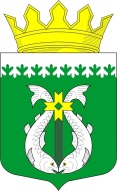 РЕСПУБЛИКА КАРЕЛИЯKARJALAN TAZAVALDUАДМИНИСТРАЦИЯСУОЯРВСКОГО МУНИЦИПАЛЬНОГО ОКРУГАSUOJÄRVEN PIIRIKUNNAN HALLINDOПОСТАНОВЛЕНИЕ28.04.2023                                                                                                      № 483 Об утверждении административного регламента администрацииСуоярвского муниципального округа по предоставлению муниципальной услуги «Присвоение спортивных разрядов»В соответствии с Федеральным законом Российской Федерации от 27.07.2010 года № 210-ФЗ «Об организации предоставления государственных и муниципальных услуг», Федеральным законом от 06.10.2003 года № 131-ФЗ «Об общих принципах организации местного самоуправления в Российской Федерации», руководствуясь Федеральным законом от 04.12.2007 № 329-ФЗ «О физической культуре и спорте в Российской Федерации:Утвердить административный регламент администрации Суоярвского муниципального округа по предоставлению муниципальной услуги «Присвоение спортивных разрядов» (прилагается).Признать утратившим силу постановление администрации муниципального образования «Суоярвский район» № 228 от 10.03.2022  «Об        утверждении административного регламента администрации муниципального образования «Суоярвский район» предоставления муниципальной услуги «Присвоение, подтверждение, лишение, восстановление спортивных разрядов (второй спортивный разряд, третий спортивный разряд, за исключением военно-прикладных и служебно-прикладных видов спорта), квалификационных категорий спортивных судей (спортивный судья второй категории, спортивный судья третьей категории за исключением военно-прикладных и служебно-прикладных видов спорта)».Настоящее постановление разместить на официальном сайте Суоярвского муниципального округа в информационно-телекоммуникационной сети «Интернет».Контроль над исполнением настоящего постановления оставляю за собой.Глава Суоярвскогомуниципального округа                                                                        Р.В. Петров__________________________________________________________________________________Разослать: Дело, ООКиСППриложение к ПостановлениюАдминистрации Суоярвского муниципального округа от 28.04.2023 № 483Административный регламентпредоставления муниципальной услуги«Присвоение спортивных разрядов»1. ОБЩИЕ ПОЛОЖЕНИЯ1.1. Предмет регулирования административного регламентаНастоящий Административный регламент предоставления муниципальной услуги «Присвоение спортивных разрядов» (далее – Административный регламент) регулирует порядок присвоения и подтверждения спортивных разрядов «кандидат в мастера спорта», «первый спортивный разряд», «второй спортивный разряд», «третий спортивный разряд» (далее – спортивный разряд) в Суоярвском муниципальном округе. 1.2. Круг заявителей1.2.1. Заявителями на предоставление муниципальной услуги (далее – Заявители) являются региональные и местные спортивные федерации, организация, осуществляющая деятельность в области физической культуры и спорта, к которой принадлежит спортсмен; 1.2.2. Заявителями также могут являться представители лиц, указанных в пункте 1.2.1 Административного регламента, действующие на основании доверенности, оформленной в установленном законодательством порядке
(далее – представитель Заявителя).1.3. Требование предоставления заявителю муниципальной услуги в соответствии с вариантом предоставления муниципальной услуги, соответствующим признакам заявителя, определенным в результате анкетирования, проводимого органом, предоставляющим услугу (далее - профилирование), а также результата, за предоставлением которого обратился заявитель.1.3.1. Услуга должна быть предоставлена Заявителю в соответствии с вариантом предоставления Услуги (далее - вариант).1.3.2. Вариант определяется в соответствии с таблицей 2 приложения № 11 к настоящему Административному регламенту, исходя из общих признаков заявителя, определенных таблицей 2 приложения № 11, а также из результата предоставления Услуги, за предоставлением которой обратился указанный заявитель.1.3.3. Признаки заявителя определяются путем профилирования, осуществляемого в соответствии с настоящим Административным регламентом.1.3.4. Информация о порядке предоставления Услуги размещается в федеральной государственной информационной системе «Единый портал государственных и муниципальных услуг (функций)» (далее – ЕПГУ), на официальном сайте Уполномоченного органа, а также на информационных стендах в многофункциональных центрах предоставления государственных и муниципальных услуг (далее – МФЦ).2. СТАНДАРТ ПРЕДОСТАВЛЕНИЯ МУНИЦИПАЛЬНОЙ УСЛУГИ2.1. Наименование муниципальной услуги2.1.1. Услуга «Присвоение спортивных разрядов». 2.1.2.  Наименование муниципальных подуслуг:«Присвоение спортивных разрядов»;«Подтверждение спортивных разрядов».2.2. Наименование исполнительного органа, непосредственно предоставляющего муниципальную услугу2.2.1. Муниципальная услуга предоставляется администрацией Суоярвского муниципального округа в лице отдела образования, культуры и социальной политики (далее – Уполномоченный орган).2.2.2. В предоставлении муниципальной услуги принимает участие: администрация Суоярвского муниципального округа.При предоставлении муниципальной услуги Уполномоченный орган            взаимодействует с:Федеральной налоговой службой в части получения сведений о рождении ребенка;Министерством внутренних дел Российской Федерации в части получения сведений о действительности паспорта гражданина Российской Федерации, сведений о регистрационном учете по месту жительства и месту пребывания;При наличии заключенного соглашения о взаимодействии между МФЦ и органами государственной власти субъектов Российской Федерации, органами местного самоуправления или в случаях, установленных законодательством субъекта Российской Федерации, Уполномоченным органом указывается возможность (невозможность) подачи запроса о предоставлении муниципальной услуги в многофункциональный центр.2.2.3. При предоставлении муниципальной услуги Уполномоченному органу запрещается требовать от Заявителя осуществления действий, в том числе согласований, необходимых для получения муниципальной услуги и связанных с обращением в иные государственные органы и организации, за исключением получения услуг, включенных в перечень услуг, которые являются необходимыми и обязательными для предоставления муниципальной услуги.2.3. Описание результата предоставления муниципальной услуги2.3.1. Результатом предоставления муниципальной услуги является:2.3.1.1.  при обращении за присвоением спортивного разряда – решение о присвоении спортивного разряда или решение об отказе в предоставлении услуги «Присвоение спортивных разрядов», которые оформляются в соответствии с приложением № 1 и приложением № 2 к настоящему Административному регламенту соответственно;2.3.1.2. при обращении за подтверждением спортивного разряда – решение о подтверждении спортивного разряда или решение об отказе в предоставлении услуги «Присвоение спортивных разрядов», которые оформляются в соответствии с приложением № 3 и приложением № 4 к настоящему Административному регламенту соответственно;2.3.2. Решение о присвоении или подтверждении спортивного разряда должно содержать следующие сведения:наименование Уполномоченного органа, принявшего решение о присвоении или подтверждении спортивного разряда;дату и номер приказа о присвоении или подтверждении спортивного разряда;регистрационный номер решения.2.3.3. Решение об отказе в присвоении или подтверждении спортивного разряда должно содержать следующие сведения:наименование Уполномоченного органа, принявшего решение о присвоении или подтверждении спортивного разряда;основания для отказа в присвоении или подтверждении спортивного разряда;регистрационный номер решения.2.3.4. Результат предоставления муниципальной услуги может быть получен в Уполномоченном органе, посредством Единого портала или системы, автоматизирующей исполнение государственных функций или предоставление государственных услуг, посредством которой были поданы документы через операторов почтовой связи либо в МФЦ. 2.4. Сроки предоставления муниципальной услуги2.4.1. Максимальный срок предоставления муниципальной услуги составляет 19 рабочих дней со дня регистрации в Уполномоченном органе заявления и документов, необходимых для предоставления муниципальной услуги. 2.4.2.  Срок возврата документов Заявителю при отказе в предоставлении муниципальной услуги в случае предоставления документов лицом, не являющимся Заявителем в соответствии с пунктом 1.2.1 Административного регламента, или предоставления документов, не соответствующих требованиям, предусмотренным подразделом 2.6. Административного регламента, составляет 3 рабочих дня со дня их поступления.В случае подачи документов в электронной форме возврат документов не осуществляется. 2.4.3. Копия приказа о присвоении или подтверждении (приложение № 9 и приложение № 10) спортивного разряда (спортивных разрядов) в течение 3 рабочих дней со дня его утверждения размещается на официальном сайте Уполномоченного органа2.5. Правовые основания для предоставления муниципальной услуги2.5.1. Предоставление муниципальной услуги осуществляется в соответствии с:Федеральным законом от 27.07.2010 № 210-ФЗ «Об организации предоставления государственных и муниципальных услуг»;Федеральным законом от 04.12.2007 № 329-ФЗ «О физической культуре и спорте в Российской Федерации»;Положением о Единой всероссийской спортивной классификации, утвержденной Министерством спорта Российской Федерации;настоящим Административным регламентом.2.6. Исчерпывающий перечень документов, необходимых для предоставления муниципальной услуги2.6.1. Заявителю для получения муниципальной услуги необходимо представить лично или через представителя в Уполномоченный орган посредством ЕПГУ или иной системы, автоматизирующей исполнение государственных функций или предоставление государственных услуг (далее – электронная форма), либо путем личного обращения, либо путем обращения в МФЦ, либо  с использованием услуг операторов почтовой связи (далее -  бумажная форма) заявление о предоставлении муниципальной услуги, а также документы:2.6.1.1 Исчерпывающий перечень документов, необходимых в соответствии с законодательными или иными нормативными правовыми актами для присвоения спортивного разряда, которые Заявитель должен представить самостоятельно:заявлением о предоставлении муниципальной услуги.Требования к предъявляемому документу:При подаче в бумажной форме – представление, заполненное в соответствии с формой, приведенной в приложении № 6;в случае направления запроса в электронной форме формирование запроса осуществляется посредством заполнения интерактивной формы без необходимости дополнительной подачи заявления в какой-либо иной форме. В случае направления запроса посредством ЕПГУ также указывается один из следующих способов направления результата предоставления муниципальной услуги:в форме электронного документа в личном кабинете на ЕПГУ;на бумажном носителе в Уполномоченном органе, многофункциональном центре либо с использованием услуг операторов почтовой связикопия протокола или выписка из протокола соревнования, подписанного председателем главной судейской коллегии соревнования (главным судьей), отражающего выполнение норм, требований и условий их выполнения – для присвоения всех спортивных разрядов.Требования к предъявляемому документу:при подаче в бумажной форме – копия протокола, заверенная подписью уполномоченного лица и печатью организации (при наличии);при подаче в электронной форме – электронная копия протокола, заверенная электронной подписью уполномоченного лица;копия справки о составе и квалификации судейской коллегии, подписанной председателем судейской коллегии (главным судьей) (за исключением международных соревнований).Требования к предъявляемому документу:при подаче в бумажной форме – копия протокола, заверенная подписью уполномоченного лица и печатью организации (при наличии);при подаче в электронной форме – электронная копия протокола, заверенная электронной подписью уполномоченного лица;копии и заверенный перевод на русский язык документов, подтверждающих наличие международной категории спортивного судьи по соответствующему виду спорта и копии удостоверений «спортивный судья всероссийской категории». Копии  указанных документов представляются на спортивных судей, включенных в состав судейской коллегии, осуществлявшей судейство соревнований, на которых спортсмен выполнил нормы, требования и условия не менее чем: для международных соревнований, не включенных в календарный план соответствующей международной спортивной федерации – 5, для остальных соревнований – 3;Требования к предъявляемому документу:при подаче в бумажной форме – оригинал документа, заверенный подписью руководителя организации и печатью (при наличии) либо подписью нотариуса;при подаче в электронной форме – электронная копия документа, заверенная усиленной квалифицированной электронной подписью руководителя организации или нотариуса;фотографии кандидата на присвоение спортивного разряда (для присвоения спортивных разрядов «кандидат в мастера спорта», «первый спортивный разряд»).Требования к предъявляемому документу:при подаче в бумажной форме – 2 фотографии размером 3х4 см;при подаче в электронной форме – фотография в черно-белом или цветном исполнении с четким изображением лица анфас, фон однотонный, светлый, без посторонних предметов и теней, Размер фотографий - не менее 413х531 px, разрешение - не менее 300 dpi;копия документа, удостоверяющего принадлежность спортсмена к организации, осуществляющей деятельность в области физической культуры и спорта (в случае приостановления действия государственной аккредитации региональной спортивной федерации).Требования к предъявляемому документу:при подаче в бумажной форме – копия протокола, заверенная подписью уполномоченного лица и печатью организации (при наличии);при подаче в электронной форме – электронная копия протокола, заверенная  электронной подписью уполномоченного лица;копии второй и третьей страниц паспорта гражданина Российской Федерации, а также копии страниц, содержащих сведения о месте жительства, а при его отсутствии – копии страниц паспорта гражданина Российской Федерации, удостоверяющего личность гражданина Российской Федерации за пределами территории Российской Федерации, содержащих сведения о фамилии, имени, отчестве (при наличии), органе, выдавшем документ, дате окончания срока действия документа (за исключением юношеских спортивных разрядов).Требования к предъявляемому документу:при подаче в бумажной форме – копия паспорта, заверенная подписью уполномоченного лица и печатью организации (при наличии);при подаче в электронной форме – При подаче в электронной форме сведения из документа, удостоверяющего личность, вносятся в соответствующие поля на интерактивной портальной форме и будут проверены путем направления запроса с использованием системы межведомственного электронного взаимодействия.Для лиц, не достигших возраста 14 лет, – копия свидетельства о рождении.при подаче в бумажной форме – копия свидетельства о рождении, заверенная подписью уполномоченного лица и печатью организации (при наличии);при подаче в электронной форме – предоставление сведений о свидетельстве о рождении осуществляется посредством заполнения интерактивной формы без необходимости дополнительной подачи в какой-либо иной форме.Военнослужащими, проходящими военную службу по призыву, вместо указанных копий страниц паспорта гражданина Российской Федерации может представляться копия военного билета.при подаче в бумажной форме – копия военного билета, заверенная подписью уполномоченного лица и печатью организации (при наличии);при подаче в электронной форме – предоставление сведений о военном билете осуществляется посредством заполнения интерактивной формы без необходимости дополнительной подачи в какой-либо иной форме.копия положения (регламента) о физкультурном мероприятии и (или) спортивном соревновании, на котором спортсмен выполнил нормы, требования и условия их выполнения для присвоения спортивного разряда;Требования к предъявляемому документу:при подаче в бумажной форме – копия положения, заверенная подписью уполномоченного лица и печатью организации (при наличии);при подаче в электронной форме – электронная копия положения, заверенная  электронной подписью уполномоченного лица;копия документа (справка, протокол), подписанного председателем главной судейской коллегии соревнования (главным судьей), содержащего сведения о количестве стран (для международных соревнований) или субъектов Российской Федерации (для всероссийских и межрегиональных соревнований), принявших участие в соответствующем соревновании;Требования к предъявляемому документу:при подаче в бумажной форме – копия документа, заверенная подписью уполномоченного лица и печатью организации (при наличии);при подаче в электронной форме – электронная копия документа, заверенная  электронной подписью уполномоченного лица;копия документа, подтверждающий полномочия представителя (в случае, если Заявитель обратился через представителя)Требования к предъявляемому документу:при подаче в бумажной форме – оригинал документа, заверенный подписью руководителя организации и печатью (при наличии) либо подписью нотариуса;при подаче в электронной форме – электронная копия документа, заверенная усиленной квалифицированной электронной подписью руководителя организации или нотариуса.При подаче заявления в электронной форме сведения из документа, удостоверяющего личность Заявителя или его представителя, вносятся в соответствующие поля на интерактивной портальной форме и будут проверены путем направления запроса с использованием системы межведомственного электронного взаимодействия.2.6.1.2. Для принятия решения о подтверждении спортивного разряда представляются ходатайство о подтверждении спортивного разряда (приложение
№ 7) и документы, предусмотренные пунктом 2.6.1.1. Административного регламента.2.6.2. Документы (сведения), которые заявитель вправе представить по собственной инициативе, так как они подлежат представлению в рамках межведомственного информационного взаимодействия: сведения из Единого государственного реестра юридических лиц;Требования к предъявляемому документу:при подаче в бумажной форме – оригинал документа;сведения из Единого государственного реестра индивидуальных предпринимателей.Требования к предъявляемому документу:при подаче в бумажной форме – оригинал документа;2.6.3. При предоставлении муниципальной услуги запрещается требовать от Заявителя: представления документов и информации или осуществления действий, представление или осуществление которых не предусмотрено нормативными правовыми актами, регулирующими отношения, возникающие в связи с предоставлением муниципальной услуги; представления документов и информации, которые в соответствии с нормативными правовыми актами Российской Федерации и Республики Карелия, муниципальными правовыми актами администрации Суоярвского муниципального округа находятся в распоряжении органов, предоставляющих муниципальную услугу, государственных органов, органов местного самоуправления и (или) подведомственных государственным органам и органам местного самоуправления организаций, участвующих в предоставлении государственных (муниципальных услуг), за исключением документов, указанных в части 6 статьи 7 Федерального закона от 27.07. 2010  № 210-ФЗ «Об организации предоставления государственных и муниципальных услуг» (далее – Федеральный закон № 210-ФЗ);представления документов и информации, отсутствие и (или) недостоверность которых не указывались при первоначальном отказе в приеме документов, необходимых для предоставления муниципальной услуги, либо в предоставлении муниципальной услуги, за исключением следующих случаев: изменение требований нормативных правовых актов, касающихся предоставления муниципальной услуги, после первоначальной подачи заявления о предоставлении муниципальной услуги; наличие ошибок в заявлении о предоставлении муниципальной услуги и документах, поданных Заявителем после первоначального отказа в приеме документов, необходимых для предоставления муниципальной услуги, либо в предоставлении муниципальной услуги и не включенных в представленный ранее комплект документов; истечение срока действия документов или изменение информации после первоначального отказа в приеме документов, необходимых для предоставления муниципальной услуги, либо в предоставлении муниципальной услуги; выявление документально подтвержденного факта (признаков) ошибочного или противоправного действия (бездействия) должностного лица Уполномоченного органа, служащего, работника МФЦ, работника организации, предусмотренной частью 1.1 статьи 16 Федерального закона
№ 210-ФЗ, при первоначальном отказе в приеме документов, необходимых для предоставления муниципальной услуги, либо в предоставлении муниципальной услуги, о чем в письменном виде за подписью руководителя Уполномоченного органа, руководителя МФЦ при первоначальном отказе в приеме документов, необходимых для предоставления муниципальной услуги, либо руководителя организации, предусмотренной частью 1.1 статьи 16 Федерального закона № 210-ФЗ, уведомляется Заявитель, а также приносятся извинения за доставленные неудобства.2.7. Перечень оснований для отказа в приеме документов, необходимых для предоставления муниципальной услуги2.7.1. Основаниями для отказа в приеме к рассмотрению документов, необходимых для предоставления муниципальной услуги, являются:подача Заявителем документов, не соответствующих требованиям, предусмотренным подразделом 2.6. Административного регламентазаявление о предоставлении услуги подано в орган государственной власти, орган местного самоуправления или организацию, в полномочия которых не входит предоставление муниципальной услуги;некорректное заполнение обязательных полей в форме заявления о предоставлении муниципальной услуги в электронной форме (недостоверное, неправильное либо неполное заполнение);представление неполного комплекта документов, необходимого для предоставления муниципальной услуги;представленные документы, необходимые для предоставления услуги, утратили силу;представленные документы имеют подчистки и исправления текста, не заверенные в порядке, установленном законодательством Российской Федерации;документы содержат повреждения, наличие которых не позволяет в полном объеме использовать информацию и сведения, содержащиеся в документах для предоставления муниципальной услуги;представленные документы нечитаемые, электронные копии документов не позволяют в полном объеме прочитать текст документа и (или) распознать реквизиты документа;подача запроса о предоставлении муниципальной услуги и документов, необходимых для предоставления муниципальной услуги, в электронной форме с нарушением установленных требований;несоблюдение установленных статьей 11 Федерального закона от 06.04.2011 № 63-ФЗ «Об электронной подписи» условий признания действительности усиленной квалифицированной электронной подписи.2.7.2. Решение об отказе в приеме документов, необходимых для предоставления муниципальной услуги, по форме, приведенной в приложении № 5 к настоящему Административному регламенту, направляется Заявителю в течение 3 рабочих дней со дня поступления документов в Уполномоченный орган.В случае подачи документов в электронном виде решение об отказе направляется в личный кабинет Заявителя на ЕПГУ или системе, автоматизирующей исполнение государственных функций или предоставление государственных услуг, посредством которой были поданы документы, в течение 3 рабочих дней со дня поступления документов в Уполномоченный орган. Отказ в приеме документов, необходимых для предоставления муниципальной услуги, не препятствует повторному обращению Заявителя за предоставлением муниципальной услуги.2.8. Перечень оснований для отказа и (или) приостановления  предоставления муниципальной услуги2.8.1. Основанием для отказа в присвоении спортивного разряда является:несоответствие результата спортсмена, указанного в документах для присвоения спортивного разряда, утвержденным Министерством спорта Российской Федерации нормам, требованиям и условиям их выполнения;спортивная дисквалификация спортсмена;нарушение условий допуска к соревнованиям и (или) физкультурным мероприятиям, установленного положениями (регламентами) о таких соревнованиях и (или) физкультурных мероприятиях, утверждаемых их организаторами;наличие решения соответствующей антидопинговой организации о нарушении спортсменом антидопинговых правил, принятого по результатам допинг-контроля, проведенного в рамках соревнований, на которых спортсмен выполнил норму, требования и условия их выполнения;запрос подан с нарушением сроков обращения, установленных положением о Единой всероссийской спортивной классификации;документы (сведения), представленные Заявителем, являются недостоверными или противоречат документам (сведениям), полученным в рамках межведомственного взаимодействия.2.8.2. Основанием для отказа в подтверждении спортивного разряда является:несоответствие результата спортсмена, указанного в ходатайстве на подтверждение спортивного разряда, утвержденным Министерством спорта Российской Федерации нормам, требованиям и условиям их выполнения;спортивная дисквалификация спортсмена, произошедшая до или в день проведения соревнования, на котором спортсмен подтвердил спортивный разряд;нарушение условий допуска к соревнованиям и (или) физкультурным мероприятиям, установленного положениями (регламентами) о таких соревнованиях и (или) физкультурных мероприятиях, утверждаемых их организаторами;запрос подан с нарушением сроков обращения, установленных положением о Единой всероссийской спортивной классификации;документы (сведения), представленные Заявителем, являются недостоверными или противоречат документам (сведениям), полученным в рамках межведомственного взаимодействия.2.8.3. Оснований для приостановления предоставления муниципальной услуги не предусмотрено.2.9. Размер платы, взимаемой с Заявителя при предоставлении муниципальной услуги, и способы ее взиманияПредоставление муниципальной услуги осуществляется бесплатно.2.10. Максимальный срок ожидания в очереди при подаче запроса о предоставлении муниципальной услуги и при получении результата предоставления муниципальной услугиВремя ожидания в очереди при подаче документов, при получении консультации и получении результата предоставления муниципальной услуги Заявителями не должно превышать 30 минут. 2.11. Срок и порядок регистрации запроса Заявителя о предоставлении муниципальной услуги, в том числе в электронной формеСрок регистрации полученных от Заявителя документов – в течение 3 рабочих дней со дня поступления представления (ходатайства, заявления) с комплектом документов в Уполномоченный орган.В случае подачи документов в выходные, нерабочие или праздничные дни регистрация осуществляется в течение трех рабочих дней, начиная с первого рабочего дня, следующего за выходными, праздничными или нерабочими днями.2.12. Требования к местам предоставления муниципальной услуги2.12.1. Администрация и Отдел находятся по адресу: 186870, Республика Карелия, г. Суоярви, ул. Шельшакова, д. 6 Телефон приемной: (81457) 5-14-50, факс: (81457) 5-10-46.График работы Администрации:Понедельник-четверг с 9-00 до 17-15, перерыв с 13-00 до 14-00Пятница с 9-00 до 17-00, перерыв с 13-00 до 14-00.суббота, воскресенье - выходные дни.2.12.2. Прием Заявителей осуществляется в кабинете на рабочем месте должностного лица, ответственного за предоставление муниципальной услуги.2.12.3. Кабинет, в котором осуществляется прием, должен быть оборудован информационной табличкой (вывеской) с указанием номера помещения и фамилии, имени, отчества должностного лица, ведущего прием. 2.12.4. Место для приема посетителя должно быть снабжено стулом, иметь место для письма и раскладки документов.2.12.5. В целях обеспечения конфиденциальности сведений о Заявителе одним должностным лицом одновременно ведется прием только одного посетителя. Одновременное консультирование и (или) прием двух и более посетителей не допускаются, за исключением случая, когда Заявителем является инвалид по слуху, которого сопровождает переводчик русского жестового языка.2.12.6. Помещения Уполномоченного органа должны соответствовать санитарно-эпидемиологическим правилам и нормативам.2.12.7. Места для ожидания должны соответствовать оптимальным условиям для работы должностных лиц, осуществляющих прием и консультирование граждан.2.13. Показатели доступности и качества предоставления муниципальной услугиПоказатели доступности и качества предоставления муниципальной услуги и их значения приведены в приложении № 8.2.14. Иные требования, в том числе учитывающие особенности предоставления муниципальной услуги в многофункциональных центрах, особенности предоставления муниципальной услуги по экстерриториальному принципу и особенности предоставления муниципальной услуги в электронной форме2.14.1. Предоставление муниципальной услуги по
экстерриториальному принципу осуществляется в части обеспечения возможности подачи заявлений посредством ЕПГУ и получения результата муниципальной услуги в МФЦ без необходимости дополнительной подачи заявления в какой-либо иной форме.2.14.2. Заявителям обеспечивается возможность представления заявления и прилагаемых документов в форме электронных документов посредством ЕПГУ или систем, автоматизирующих исполнение государственных функций или предоставление государственных услуг.В случае подачи заявлений посредством ЕПГУ Заявитель или его представитель авторизуется на ЕПГУ посредством подтвержденной учетной записи в ЕСИА, заполняет заявление о предоставлении муниципальной услуги с использованием интерактивной формы в электронном виде.Заполненное заявление о предоставлении муниципальной услуги отправляется Заявителем вместе с прикрепленными электронными образами документов, необходимыми для предоставления муниципальной услуги, в Уполномоченный орган. При авторизации в ЕСИА заявление о предоставлении муниципальной услуги считается подписанным  электронной подписью Заявителя или представителя, уполномоченного на подписание заявления.Результаты предоставления муниципальной услуги,
указанные в пункте 2.3 настоящего Административного регламента, направляются Заявителю, представителю в личный кабинет в форме электронного документа, подписанного усиленной квалифицированной электронной подписью уполномоченного должностного лица Уполномоченного органа.В случае направления заявления посредством ЕПГУ результат предоставления муниципальной услуги также может быть выдан Заявителю на бумажном носителе в МФЦ в порядке, предусмотренном настоящим Административным регламентом.В случае подачи заявлений посредством ЕПГУ вместе с результатом предоставления услуги Заявителю в личный кабинет направляется уведомление о возможности получения результата предоставления услуги на бумажном носителе в органе, ответственном за предоставление услуги, или в МФЦ. В уведомлении орган, ответственный за предоставление услуги, указывает время, доступное для получения результата предоставления услуги в МФЦ, с указанием адреса. 2.14.3. Межведомственное информационное взаимодействие осуществляется в электронной форме в автоматическом режиме. Автоматическое направление межведомственных запросов должно осуществляться в течение 1 минуты с момента возникновения обстоятельств, предполагающих информационное взаимодействие, обработка ответов на межведомственные запросы должна производиться в течение 1 часа с момента поступления такого запроса.Перечень необходимых для предоставления услуги межведомственных запросов определяется после прохождения Заявителем экспертной системы.Электронные документы представляются в следующих форматах:xml – для формализованных документов;doc, docx, odt – для документов с текстовым содержанием, не включающим формулы (за исключением документов, указанных в подпункте «в» настоящего пункта);xls, xlsx, ods – для документов, содержащих расчеты;pdf, jpg, jpeg, png, bmp, tiff – для документов с текстовым содержанием, в том числе включающих формулы и (или) графические изображения (за исключением
документов, указанных в подпункте «в» настоящего пункта), а также документов с графическим содержанием;zip, rar – для документов, сжатых в один файл;sig – для открепленной усиленной квалифицированной электронной подписи.Допускается формирование электронного документа путем сканирования
непосредственно с оригинала документа (использование копий не допускается),
которое осуществляется с сохранением ориентации оригинала документа в
разрешении 300-500 dpi (масштаб 1:1) с использованием следующих режимов:«черно-белый» (при отсутствии в документе графических изображений и (или) цветного текста);«оттенки серого» (при наличии в документе графических изображений, отличных от цветного графического изображения);«цветной» или «режим полной цветопередачи» (при наличии в документе цветных графических изображений либо цветного текста);сохранением всех аутентичных признаков подлинности, а именно:
графической подписи лица, печати, углового штампа бланка;количество файлов должно соответствовать количеству документов,
каждый из которых содержит текстовую и (или) графическую информацию.Электронные документы должны обеспечивать:возможность идентифицировать документ и количество листов в
документе;для документов, содержащих структурированные по частям, главам, разделам (подразделам), данные и закладки, обеспечивающие переходы по оглавлению и (или) к содержащимся в тексте рисункам и таблицам.Документы, подлежащие представлению в форматах xls, xlsx или ods,
формируются в виде отдельного электронного документа.3. СОСТАВ, ПОСЛЕДОВАТЕЛЬНОСТЬ И СРОКИ ВЫПОЛНЕНИЯ АДМИНИСТРАТИВНЫХ ПРОЦЕДУР3.1. Перечень вариантов предоставления муниципальной услуги 3.1.1. При обращении Заявителя о предоставлении муниципальной услуги по присвоению спортивного разряда услуга предоставляется в соответствии со следующими вариантами:Вариант 1: юридическое лицо, от имени которого обратилось лицо, имеющее право действовать от имени юридического лица без доверенности;Вариант 2: юридическое лицо, от имени которого обратился представитель по доверенности.3.1.2. При обращении Заявителя о предоставлении муниципальной услуги по подтверждению спортивного разряда услуга предоставляется в соответствии со следующими вариантами:Вариант 3: юридическое лицо, от имени которого обратилось лицо, имеющее право действовать от имени юридического лица без доверенности;Вариант 4: юридическое лицо, от имени которого обратился представитель по доверенности.3.1.3. Возможность оставления заявления заявителя о предоставлении муниципальной услуги без рассмотрения не предусмотрена.3.2. Профилирование Заявителя3.2.1. Вариант определяется путем анкетирования заявителя, в процессе которого устанавливается результат муниципальной услуги, за предоставлением которого он обратился, а также признаки Заявителя. Вопросы, направленные на определение признаков заявителя, приведены в таблице 1 приложения № 11 к настоящему Административному регламенту.Профилирование осуществляется:а) в отделе образования, культуры и социальной политики администрации Суоярвского муниципального округа.б) посредством ЕПГУ или иной системы, автоматизирующей исполнение государственных функций или предоставление государственных услуг, посредством которой были поданы документы.3.2.2. По результатам получения ответов от заявителя на вопросы анкетирования определяется полный перечень комбинаций значений признаков в соответствии с настоящим Административным регламентом, каждая из которых соответствует одному варианту.3.2.3. Описания вариантов, приведенные в настоящем разделе, размещаются Органом власти в общедоступном для ознакомления месте.3.3. Вариант № 1Максимальный срок предоставления варианта муниципальной услуги составляет 19 рабочих дней со дня регистрации заявления.В результате предоставления варианта муниципальной услуги Заявителю предоставляются:решение о присвоении спортивного разрядарешение об отказе в предоставлении услуги «Присвоение спортивного разряда»Административные процедуры, осуществляемые при предоставлении Услуги в соответствии с настоящим вариантом:прием документов для присвоения спортивного разряда; межведомственное информационное взаимодействие;рассмотрение документов для присвоения спортивного разряда;принятие решения о присвоении спортивного разряда или об отказе в присвоении спортивного разряда; направление принятого решения Заявителю.Прием заявления и документов и (или) информации, необходимыхдля предоставления муниципальной услуги Представление Заявителем документов и заявления о предоставлении Услуги в соответствии с формой, предусмотренной в приложении № 6 к настоящему Административному регламенту, осуществляется в Уполномоченном органе, посредством ЕПГУ или иной системы, автоматизирующей исполнение государственных функций или предоставление государственных услуг, через операторов почтовой связи либо через МФЦ. Исчерпывающий перечень документов, необходимых в соответствии с законодательными или иными нормативными правовыми актами для присвоения спортивного разряда, которые Заявитель должен представить самостоятельно:представление Заявителя.Требования к предъявляемому документу:При подаче в бумажной форме – представление заполненное в соответствии с формой, приведенной в приложении № 6 ;в случае направления запроса в электронной форме формирование запроса осуществляется посредством заполнения интерактивной формы без необходимости дополнительной подачи заявления в какой-либо иной форме. В случае направления запроса посредством ЕПГУ также указывается один из следующих способов направления результата предоставления муниципальной услуги:в форме электронного документа в личном кабинете на ЕПГУ;на бумажном носителе в Уполномоченном органе, многофункциональном центре либо с использованием услуг операторов почтовой связикопия протокола или выписка из протокола соревнования, подписанного председателем главной судейской коллегии соревнования (главным судьей), отражающего выполнение норм, требований и условий их выполнения – для присвоения всех спортивных разрядов.Требования к предъявляемому документу:при подаче в бумажной форме – копия протокола, заверенная подписью уполномоченного лица и печатью организации (при наличии);при подаче в электронной форме – электронная копия протокола, заверенная  электронной подписью уполномоченного лица;копия справки о составе и квалификации судейской коллегии, подписанной председателем судейской коллегии (главным судьей) (за исключением международных соревнований).Требования к предъявляемому документу:при подаче в бумажной форме – копия протокола, заверенная подписью уполномоченного лица и печатью организации (при наличии);при подаче в электронной форме – электронная копия протокола, заверенная  электронной подписью уполномоченного лица;копии и заверенный перевод на русский язык документов, подтверждающих наличие международной категории спортивного судьи по соответствующему виду спорта и копии удостоверений «спортивный судья всероссийской категории» .Копии  указанных документов представляются на спортивных судей, включенных в состав судейской коллегии, осуществлявшей судейство соревнований, на которых спортсмен выполнил нормы, требования и условия не менее чем: для международных соревнований, не включенных в календарный план соответствующей международной спортивной федерации – 5, для остальных соревнований – 3;Требования к предъявляемому документу:при подаче в бумажной форме – оригинал документа, заверенный подписью руководителя организации и печатью (при наличии) либо подписью нотариуса;при подаче в электронной форме – электронная копия документа, заверенная усиленной квалифицированной электронной подписью руководителя организации или нотариуса;фотографии кандидата на присвоение спортивного разряда (для присвоения спортивных разрядов «кандидат в мастера спорта», «первый спортивный разряд»).Требования к предъявляемому документу:при подаче в бумажной форме – 2 фотографии размером 3х4 см;при подаче в электронной форме – фотография в черно-белом или цветном исполнении с четким изображением лица анфас, фон однотонный, светлый, без посторонних предметов и теней, Размер фотографий - не менее 413х531 px, разрешение - не менее 300 dpi;копия документа, удостоверяющего принадлежность спортсмена к организации, осуществляющей деятельность в области физической культуры и спорта (в случае приостановления действия государственной аккредитации региональной спортивной федерации).Требования к предъявляемому документу:при подаче в бумажной форме – копия протокола, заверенная подписью уполномоченного лица и печатью организации (при наличии);при подаче в электронной форме – электронная копия протокола, заверенная  электронной подписью уполномоченного лица;копии второй и третьей страниц паспорта гражданина Российской Федерации, а также копии страниц, содержащих сведения о месте жительства, а при его отсутствии – копии страниц паспорта гражданина Российской Федерации, удостоверяющего личность гражданина Российской Федерации за пределами территории Российской Федерации, содержащих сведения о фамилии, имени, отчестве (при наличии), органе, выдавшем документ, дате окончания срока действия документа (за исключением юношеских спортивных разрядов).Требования к предъявляемому документу:при подаче в бумажной форме – копия паспорта, заверенная подписью уполномоченного лица и печатью организации (при наличии);при подаче в электронной форме – При подаче в электронной форме сведения из документа, удостоверяющего личность, вносятся в соответствующие поля на интерактивной портальной форме и будут проверены путем направления запроса с использованием системы межведомственного электронного взаимодействия..Для лиц, не достигших возраста 14 лет, – копия свидетельства о рождении.при подаче в бумажной форме – копия свидетельства о рождении, заверенная подписью уполномоченного лица и печатью организации (при наличии);при подаче в электронной форме – предоставление сведений о свидетельстве о рождении осуществляется посредством заполнения интерактивной формы без необходимости дополнительной подачи в какой-либо иной форме.Военнослужащими, проходящими военную службу по призыву, вместо указанных копий страниц паспорта гражданина Российской Федерации может представляться копия военного билета.при подаче в бумажной форме – копия военного билета, заверенная подписью уполномоченного лица и печатью организации (при наличии);при подаче в электронной форме – предоставление сведений о военном билете осуществляется посредством заполнения интерактивной формы без необходимости дополнительной подачи в какой-либо иной форме.копия положения (регламента) о физкультурном мероприятии и (или) спортивном соревновании, на котором спортсмен выполнил нормы, требования и условия их выполнения для присвоения спортивного разряда;Требования к предъявляемому документу:при подаче в бумажной форме – копия положения, заверенная подписью уполномоченного лица и печатью организации (при наличии);при подаче в электронной форме – электронная копия положения, заверенная  электронной подписью уполномоченного лица;копия документа (справка, протокол), подписанного председателем главной судейской коллегии соревнования (главным судьей), содержащего сведения о количестве стран (для международных соревнований) или субъектов Российской Федерации (для всероссийских и межрегиональных соревнований), принявших участие в соответствующем соревновании;Требования к предъявляемому документу:при подаче в бумажной форме – копия документа, заверенная подписью уполномоченного лица и печатью организации (при наличии);при подаче в электронной форме – электронная копия документа, заверенная  электронной подписью уполномоченного лица;При подаче заявления в электронной форме сведения из документа, удостоверяющего личность Заявителя, вносятся в соответствующие поля на интерактивной портальной форме и будут проверены путем направления запроса с использованием системы межведомственного электронного взаимодействияДокументы (сведения), которые заявитель вправе представить по собственной инициативе, так как они подлежат представлению в рамках межведомственного информационного взаимодействия:сведения из Единого государственного реестра юридических лиц;Требования к предъявляемому документу:при подаче в бумажной форме – оригинал документа, заверенный подписью руководителя организации и печатью (при наличии);Межведомственное электронное взаимодействие Для предоставления муниципальной услуги необходимо направление следующих межведомственных информационных запросов:Межведомственный запрос «Проверка действительности паспорта (расширенная)», направляемый в Министерство внутренних дел Российской Федерации. Основанием для направления запроса является обращение Заявителя за предоставлением услуги. Запрос направляется в течение 1 часа. Срок, в течение которого результат запроса должен поступить в орган, предоставляющий муниципальную услугу – не превышает 2 рабочих дней.Межведомственный запрос «Рассылка открытых сведений из ЕГРЮЛ органам государственной власти и организациям, зарегистрированным в СМЭВ», направляемый в Федеральную налоговую службу. Основанием для направления запроса является обращение Заявителя за предоставлением услуги. Запрос направляется в течение 1 часа. Срок, в течение которого результат запроса должен поступить в орган, предоставляющий муниципальную услугу – не превышает 2 рабочих дней.Межведомственный запрос «Предоставление из ЕГР ЗАГС по запросу сведений о рождении» направляемый в Федеральную налоговую службу. Основанием для направления запроса является обращение Заявителя за предоставлением услуги. Запрос направляется в течение 1 часа. 	Срок, в течение которого результат запроса должен поступить в орган, предоставляющий муниципальную услугу – не превышает 2 рабочих дней.3.3.7.1. Общий срок осуществления межведомственного электронного взаимодействия составляет 2 рабочих дня. Приостановление предоставления муниципальной услуги
Оснований для приостановления предоставления варианта муниципальной услуги законодательством субъекта Российской Федерации не предусмотрено.Принятие решения о предоставлении (об отказе в предоставлении) муниципальной услуги
  Основанием для начала административной процедуры (действия) является поступление в Уполномоченный орган заявления и приложенных к нему документов. Поступившие заявление и документы в течение 14 рабочих дней рассматриваются должностным лицом Уполномоченного органа, в обязанности которого в соответствии с его должностным регламентом входит выполнение соответствующих функций (задач, обязанностей) (далее – должностное лицо). По результатам рассмотрения заявления и документов должностное лицо оформляет:решение о предоставлении муниципальной услуги;решение об отказе в предоставлении муниципальной услуги в случае критериев, указанных в пункте 2.8.1. настоящего Административного регламента.приказ о присвоении спортивного разрядаПредоставление результата муниципальной услуги
3.3.12. Заявителю в качестве результата предоставления муниципальной услуги обеспечивается возможность получения документа, в зависимости от выбранного способа, указанного в запросе: в форме электронного документа, подписанного усиленной квалифицированной электронной подписью уполномоченного должностного лица Уполномоченного органа, направленного заявителю в личный кабинет на ЕПГУ или иной системы, автоматизирующей исполнение государственных функций или предоставление государственных услуг, посредством которой были поданы документы; в виде бумажного документа, подтверждающего содержание электронного документа, который заявитель получает при личном обращении в Уполномоченном органе, в МФЦ либо с использованием операторов почтовой связи.3.3.13. Предоставление результата муниципальной услуги или отказа в предоставлении муниципальной услуги осуществляется в срок не позднее 3 рабочих дней со дня принятия решения.Максимальный срок ожидания в очереди при подаче запроса о предоставлении муниципальной услуги и при получении результата предоставления муниципальной услуги3.3.14. Время ожидания в очереди при подаче документов, при получении консультации и получении результата предоставления муниципальной услуги Заявителями не должно превышать 30 минут.Срок и порядок регистрации запроса Заявителя о предоставлении муниципальной услуги или принятия решения об отказе в приеме документов, в том числе в электронной формеСрок регистрации полученных от Заявителя документов – в течение 3 рабочих дней со дня поступления представления в Уполномоченный орган.Срок принятия решения об отказе в приеме документов и возвращения Заявителю – в течение 3 рабочих дней со дня поступления представления в Уполномоченный орган.В случае подачи документов в выходные, нерабочие или праздничные дни регистрация осуществляется в течение 3 рабочих дней, начиная с первого рабочего дня, следующего за выходными, праздничными или нерабочими днями.3.3.15.1. Основаниями для отказа в приеме к рассмотрению документов, необходимых для предоставления муниципальной услуги, являются:подача Заявителем документов, не соответствующих требованиям, предусмотренным подразделом 2.6. Административного регламентазаявление о предоставлении услуги подано в орган государственной власти, орган местного самоуправления или организацию, в полномочия которых не входит предоставление муниципальной услуги;некорректное заполнение обязательных полей в форме заявления о предоставлении муниципальной услуги в электронной форме (недостоверное, неправильное либо неполное заполнение);представление неполного комплекта документов, необходимого для предоставления муниципальной услуги;представленные документы, необходимые для предоставления услуги, утратили силу;представленные документы имеют подчистки и исправления текста, не заверенные в порядке, установленном законодательством Российской Федерации;документы содержат повреждения, наличие которых не позволяет в полном объеме использовать информацию и сведения, содержащиеся в документах для предоставления муниципальной услуги;представленные документы нечитаемые, электронные копии документов не позволяют в полном объеме прочитать текст документа и (или) распознать реквизиты документа;подача запроса о предоставлении муниципальной услуги и документов, необходимых для предоставления муниципальной услуги, в электронной форме с нарушением установленных требований;Получение дополнительных сведений от заявителяОснования для получения от Заявителя дополнительных документов и (или) информации в процессе предоставления муниципальной услуги не предусмотрены.Порядок исправления допущенных опечаток и ошибок в выданных врезультате предоставления муниципальной услуги документахВ случае выявления опечаток либо ошибок заявитель вправе обратиться в Уполномоченный орган с запросом с приложением документов, содержащих опечатки либо ошибки. Основанием для отказа в приеме запроса об исправлении ошибки либо опечатки в документах является непредоставление документов, указанных в пункте 3.3.17.Исправление допущенных опечаток и ошибок в выданных в результате предоставления муниципальной услуги документах осуществляется в следующем порядке:3.3.19.1. Заявитель при обнаружении опечаток и ошибок в документах, выданных в результате предоставления муниципальной услуги, обращается лично в Уполномоченный орган с запросом о необходимости исправления опечаток и ошибок, в котором содержится указание на их описание3.3.19.2. Уполномоченный орган при получении заявления, указанного в пункте 3.3.17. настоящего Административного регламента, рассматривает необходимость внесения соответствующих изменений в документы, являющиеся результатом предоставления муниципальной услуги;3.3.19.3. Уполномоченный орган обеспечивает устранение опечаток и ошибок в документах, являющихся результатом предоставления муниципальной услуги.3.3.21. Срок устранения опечаток и ошибок не должен превышать 30 календарных дней с даты регистрации заявления, указанного в пункте 3.3.17. настоящего подраздела.3.4. Вариант № 2Максимальный срок предоставления варианта муниципальной услуги составляет 19 рабочих дней со дня регистрации заявления.В результате предоставления варианта муниципальной услуги Заявителю предоставляются:решение о присвоении спортивного разрядарешение об отказе в предоставлении услуги «Присвоение спортивного разряда»Административные процедуры, осуществляемые при предоставлении Услуги в соответствии с настоящим вариантом:прием документов для присвоения спортивного разряда; межведомственное информационное взаимодействие;рассмотрение документов для присвоения спортивного разряда;принятие решения о присвоении спортивного разряда или об отказе в присвоении спортивного разряда; направление принятого решения Заявителю.Прием заявления и документов и (или) информации, необходимыхдля предоставления муниципальной услуги Представление Заявителем документов и заявления о предоставлении Услуги в соответствии с формой, предусмотренной в приложении № 6 к настоящему Административному регламенту, осуществляется в Уполномоченном органе, посредством ЕПГУ или иной системы, автоматизирующей исполнение государственных функций или предоставление государственных услуг, через операторов почтовой связи либо через МФЦ.Исчерпывающий перечень документов, необходимых в соответствии с законодательными или иными нормативными правовыми актами для присвоения спортивного разряда, которые Заявитель должен представить самостоятельно:представление Заявителя.Требования к предъявляемому документу:При подаче в бумажной форме – представление заполненное в соответствии с формой, приведенной в приложении № 6 ;в случае направления запроса в электронной форме формирование запроса осуществляется посредством заполнения интерактивной формы без необходимости дополнительной подачи заявления в какой-либо иной форме. В случае направления запроса посредством ЕПГУ также указывается один из следующих способов направления результата предоставления муниципальной услуги:в форме электронного документа в личном кабинете на ЕПГУ;на бумажном носителе в Уполномоченном органе, многофункциональном центре либо с использованием услуг операторов почтовой связикопия протокола или выписка из протокола соревнования, подписанного председателем главной судейской коллегии соревнования (главным судьей), отражающего выполнение норм, требований и условий их выполнения – для присвоения всех спортивных разрядов.Требования к предъявляемому документу:при подаче в бумажной форме – копия протокола, заверенная подписью уполномоченного лица и печатью организации (при наличии);при подаче в электронной форме – электронная копия протокола, заверенная  электронной подписью уполномоченного лица;копия справки о составе и квалификации судейской коллегии, подписанной председателем судейской коллегии (главным судьей) (за исключением международных соревнований).Требования к предъявляемому документу:при подаче в бумажной форме – копия протокола, заверенная подписью уполномоченного лица и печатью организации (при наличии);при подаче в электронной форме – электронная копия протокола, заверенная  электронной подписью уполномоченного лица;копии и заверенный перевод на русский язык документов, подтверждающих наличие международной категории спортивного судьи по соответствующему виду спорта и копии удостоверений «спортивный судья всероссийской категории» .Копии  указанных документов представляются на спортивных судей, включенных в состав судейской коллегии, осуществлявшей судейство соревнований, на которых спортсмен выполнил нормы, требования и условия не менее чем: для международных соревнований, не включенных в календарный план соответствующей международной спортивной федерации – 5, для остальных соревнований – 3;Требования к предъявляемому документу:при подаче в бумажной форме – оригинал документа, заверенный подписью руководителя организации и печатью (при наличии) либо подписью нотариуса;при подаче в электронной форме – электронная копия документа, заверенная усиленной квалифицированной электронной подписью руководителя организации или нотариуса;фотографии кандидата на присвоение спортивного разряда (для присвоения спортивных разрядов «кандидат в мастера спорта», «первый спортивный разряд»).Требования к предъявляемому документу:при подаче в бумажной форме – 2 фотографии размером 3х4 см;при подаче в электронной форме – фотография в черно-белом или цветном исполнении с четким изображением лица анфас, фон однотонный, светлый, без посторонних предметов и теней, Размер фотографий - не менее 413х531 px, разрешение - не менее 300 dpi;копия документа, удостоверяющего принадлежность спортсмена к организации, осуществляющей деятельность в области физической культуры и спорта (в случае приостановления действия государственной аккредитации региональной спортивной федерации).Требования к предъявляемому документу:при подаче в бумажной форме – копия протокола, заверенная подписью уполномоченного лица и печатью организации (при наличии);при подаче в электронной форме – электронная копия протокола, заверенная  электронной подписью уполномоченного лица;копии второй и третьей страниц паспорта гражданина Российской Федерации, а также копии страниц, содержащих сведения о месте жительства, а при его отсутствии – копии страниц паспорта гражданина Российской Федерации, удостоверяющего личность гражданина Российской Федерации за пределами территории Российской Федерации, содержащих сведения о фамилии, имени, отчестве (при наличии), органе, выдавшем документ, дате окончания срока действия документа (за исключением юношеских спортивных разрядов).Требования к предъявляемому документу:при подаче в бумажной форме – копия паспорта, заверенная подписью уполномоченного лица и печатью организации (при наличии);при подаче в электронной форме – При подаче в электронной форме сведения из документа, удостоверяющего личность, вносятся в соответствующие поля на интерактивной портальной форме и будут проверены путем направления запроса с использованием системы межведомственного электронного взаимодействия.Для лиц, не достигших возраста 14 лет, – копия свидетельства о рождении.при подаче в бумажной форме – копия свидетельства о рождении, заверенная подписью уполномоченного лица и печатью организации (при наличии);при подаче в электронной форме – предоставление сведений о свидетельстве о рождении осуществляется посредством заполнения интерактивной формы без необходимости дополнительной подачи в какой-либо иной форме.Военнослужащими, проходящими военную службу по призыву, вместо указанных копий страниц паспорта гражданина Российской Федерации может представляться копия военного билета.при подаче в бумажной форме – копия военного билета, заверенная подписью уполномоченного лица и печатью организации (при наличии);при подаче в электронной форме – предоставление сведений о военном билете осуществляется посредством заполнения интерактивной формы без необходимости дополнительной подачи в какой-либо иной форме.копия положения (регламента) о физкультурном мероприятии и (или) спортивном соревновании, на котором спортсмен выполнил нормы, требования и условия их выполнения для присвоения спортивного разряда;Требования к предъявляемому документу:при подаче в бумажной форме – копия положения, заверенная подписью уполномоченного лица и печатью организации (при наличии);при подаче в электронной форме – электронная копия положения, заверенная  электронной подписью уполномоченного лица;копия документа (справка, протокол), подписанного председателем главной судейской коллегии соревнования (главным судьей), содержащего сведения о количестве стран (для международных соревнований) или субъектов Российской Федерации (для всероссийских и межрегиональных соревнований), принявших участие в соответствующем соревновании;Требования к предъявляемому документу:при подаче в бумажной форме – копия документа, заверенная подписью уполномоченного лица и печатью организации (при наличии);при подаче в электронной форме – электронная копия документа, заверенная  электронной подписью уполномоченного лица;копия документа, подтверждающий полномочия представителя.Требования к предъявляемому документу:при подаче в бумажной форме – оригинал документа, заверенный подписью руководителя организации и печатью (при наличии) либо подписью нотариуса;при подаче в электронной форме – электронная копия документа, заверенная усиленной квалифицированной электронной подписью руководителя организации или нотариуса;При подаче заявления в электронной форме сведения из документа, удостоверяющего личность Заявителя или его представителя, вносятся в соответствующие поля на интерактивной портальной форме и будут проверены путем направления запроса с использованием системы межведомственного электронного взаимодействия.Документы (сведения), которые заявитель вправе представить по собственной инициативе, так как они подлежат представлению в рамках межведомственного информационного взаимодействия:сведения из Единого государственного реестра юридических лиц;Требования к предъявляемому документу:при подаче в бумажной форме – оригинал документа;сведения из Единого государственного реестра индивидуальных предпринимателей.Требования к предъявляемому документу:при подаче в бумажной форме – оригинал документа;Межведомственное электронное взаимодействие Для предоставления муниципальной услуги необходимо направление следующих межведомственных информационных запросов:Межведомственный запрос «Проверка действительности паспорта (расширенная)», направляемый в Министерство внутренних дел Российской Федерации. Основанием для направления запроса является обращение Заявителя за предоставлением услуги. Запрос направляется в течение 1 часа. Срок, в течение которого результат запроса должен поступить в орган, предоставляющий муниципальную услугу – не превышает 2 рабочих дней.Межведомственный запрос «Рассылка открытых сведений из ЕГРЮЛ органам государственной власти и организациям, зарегистрированным в СМЭВ», направляемый в Федеральную налоговую службу. Основанием для направления запроса является обращение Заявителя за предоставлением услуги. Запрос направляется в течение 1 часа. Срок, в течение которого результат запроса должен поступить в орган, предоставляющий муниципальную услугу – не превышает 2 рабочих дней.Межведомственный запрос «Рассылка открытых сведений из ЕГРИП органам государственной власти и организациям, зарегистрированным в СМЭВ», направляемый в Федеральную налоговую службу. Основанием для направления запроса является обращение Заявителя за предоставлением услуги. Запрос направляется в течение 1 часа. Срок, в течение которого результат запроса должен поступить в орган, предоставляющий муниципальную услугу – не превышает 2 рабочих дней.Межведомственный запрос «Предоставление из ЕГР ЗАГС по запросу сведений о рождении» направляемый в Федеральную налоговую службу. Основанием для направления запроса является обращение Заявителя за предоставлением услуги. Запрос направляется в течение 1 часа. Срок, в течение которого результат запроса должен поступить в орган, предоставляющий муниципальную услугу – не превышает 2 рабочих дней.3.4.8.1. Общий срок осуществления межведомственного электронного взаимодействия составляет 2 рабочих дня. Приостановление предоставления муниципальной услуги
Оснований для приостановления предоставления варианта муниципальной услуги законодательством субъекта Российской Федерации не предусмотрено.Принятие решения о предоставлении (об отказе в предоставлении) муниципальной услуги
  Основанием для начала административной процедуры (действия) является поступление в Уполномоченный орган заявления и приложенных к нему документов. Поступившие заявление и документы в течение 14 рабочих дней рассматриваются должностным лицом Уполномоченного органа, в обязанности которого в соответствии с его должностным регламентом входит выполнение соответствующих функций (задач, обязанностей) (далее – должностное лицо). По результатам рассмотрения заявления и документов должностное лицо оформляет:решение о предоставлении муниципальной услуги;решение об отказе в предоставлении муниципальной услуги в случае критериев, указанных в пункте 2.8.1. настоящего Административного регламента.Приказ о присвоении спортивного разряда Предоставление результата муниципальной услуги
3.4.12. Заявителю в качестве результата предоставления муниципальной услуги обеспечивается возможность получения документа, в зависимости от выбранного способа, указанного в запросе: в форме электронного документа, подписанного усиленной квалифицированной электронной подписью уполномоченного должностного лица Уполномоченного органа, направленного заявителю в личный кабинет на ЕПГУ или иной системы, автоматизирующей исполнение государственных функций или предоставление государственных услуг, посредством которой были поданы документы; в виде бумажного документа, подтверждающего содержание электронного документа, который заявитель получает при личном обращении в Уполномоченном органе, в МФЦ либо с использованием операторов почтовой связи..3.4.13. Предоставление результата муниципальной услуги или отказа в предоставлении муниципальной услуги осуществляется в срок не позднее 3 рабочих дней со дня принятия решения.Максимальный срок ожидания в очереди при подаче запроса о предоставлении муниципальной услуги и при получении результата предоставления муниципальной услуги 3.4.14. Время ожидания в очереди при подаче документов, при получении консультации и получении результата предоставления муниципальной услуги Заявителями не должно превышать 30 минут.Срок и порядок регистрации запроса Заявителя о предоставлении муниципальной услуги или принятия решения об отказе в приеме документов, в том числе в электронной форме3.4.15. Срок регистрации полученных от Заявителя документов – в течение 3 рабочих дней со дня поступления представления в Уполномоченный орган.Срок принятия решения об отказе в приеме документов и возвращения Заявителю – в течение 3 рабочих дней со дня поступления представления в Уполномоченный орган.В случае подачи документов в выходные, нерабочие или праздничные дни регистрация осуществляется в течение 3 рабочих дней, начиная с первого рабочего дня, следующего за выходными, праздничными или нерабочими днями.3.4.15.1. Основаниями для отказа в приеме к рассмотрению документов, необходимых для предоставления муниципальной услуги, являются:подача Заявителем документов, не соответствующих требованиям, предусмотренным подразделом 2.6. Административного регламентазаявление о предоставлении услуги подано в орган государственной власти, орган местного самоуправления или организацию, в полномочия которых не входит предоставление муниципальной услуги;некорректное заполнение обязательных полей в форме заявления о предоставлении муниципальной услуги в электронной форме (недостоверное, неправильное либо неполное заполнение);представление неполного комплекта документов, необходимого для предоставления муниципальной услуги;представленные документы, необходимые для предоставления услуги, утратили силу;представленные документы имеют подчистки и исправления текста, не заверенные в порядке, установленном законодательством Российской Федерации;документы содержат повреждения, наличие которых не позволяет в полном объеме использовать информацию и сведения, содержащиеся в документах для предоставления муниципальной услуги;представленные документы нечитаемы, электронные копии документов не позволяют в полном объеме прочитать текст документа и (или) распознать реквизиты документа;подача запроса о предоставлении муниципальной услуги и документов, необходимых для предоставления муниципальной услуги, в электронной форме с нарушением установленных требований;Получение дополнительных сведений от заявителя3.4.16. Основания для получения от Заявителя дополнительных документов и (или) информации в процессе предоставления муниципальной услуги не предусмотрены.Порядок исправления допущенных опечаток и ошибок в выданных врезультате предоставления муниципальной услуги документах3.4.17. В случае выявления опечаток либо ошибок заявитель вправе обратиться в Уполномоченный орган с запросом с приложением документов, содержащих опечатки либо ошибки. 3.4.18. Основанием для отказа в приеме запроса об исправлении ошибки либо опечатки в документах является не предоставление документов, указанных в пункте 3.4.17.3.4.19. Исправление допущенных опечаток и ошибок в выданных в результате предоставления муниципальной услуги  документах осуществляется в следующем порядке:3.4.19.1. Заявитель при обнаружении опечаток и ошибок в документах, выданных в результате предоставления муниципальной услуги, обращается лично в Уполномоченный орган с запросом о необходимости исправления опечаток и ошибок, в котором содержится указание на их описание3.4.19.2. Уполномоченный орган при получении заявления, указанного в пункте 3.4.17 настоящего Административного регламента, рассматривает необходимость внесения соответствующих изменений в документы, являющиеся результатом предоставления муниципальной услуги;3.4.19.3. Уполномоченный орган обеспечивает устранение опечаток и ошибок в документах, являющихся результатом предоставления муниципальной услуги .3.4.20. Срок устранения опечаток и ошибок не должен превышать 30 календарных дней с даты регистрации заявления, указанного в пункте 3.4.17 настоящего подраздела.3.3. Вариант № 3Максимальный срок предоставления варианта муниципальной услуги составляет 19 рабочих дней со дня регистрации заявления.В результате предоставления варианта муниципальной услуги Заявителю предоставляются:решение о присвоении спортивного разрядарешение об отказе в предоставлении услуги «Подтверждение спортивного разряда.3.5.3. Административные процедуры, осуществляемые при предоставлении Услуги в соответствии с настоящим вариантом:прием документов для присвоения спортивного разряда; межведомственное информационное взаимодействие;рассмотрение документов для присвоения спортивного разряда;принятие решения о присвоении спортивного разряда или об отказе в присвоении спортивного разряда; направление принятого решения Заявителю.Прием заявления и документов и (или) информации, необходимыхдля предоставления муниципальной услуги 3.5.4. Представление Заявителем документов и ходатайства о предоставлении Услуги в соответствии с формой, предусмотренной в приложении № 7 к настоящему Административному регламенту, осуществляется в Уполномоченном органе, посредством ЕПГУ или иной системы, автоматизирующей исполнение государственных функций или предоставление государственных услуг, через операторов почтовой связи либо через МФЦ.3.5.5. Исчерпывающий перечень документов, необходимых в соответствии с законодательными или иными нормативными правовыми актами для подтверждения спортивного разряда, которые Заявитель должен представить самостоятельно:представление Заявителя.Требования к предъявляемому документу:При подаче в бумажной форме – представление заполненное в соответствии с формой, приведенной в приложении № 7 ;в случае направления запроса в электронной форме формирование запроса осуществляется посредством заполнения интерактивной формы без необходимости дополнительной подачи заявления в какой-либо иной форме. В случае направления запроса посредством ЕПГУ также указывается один из следующих способов направления результата предоставления муниципальной услуги :в форме электронного документа в личном кабинете на ЕПГУ;на бумажном носителе в Уполномоченном органе, многофункциональном центре либо с использованием услуг операторов почтовой связикопия протокола или выписка из протокола соревнования, подписанного председателем главной судейской коллегии соревнования (главным судьей), отражающего выполнение норм, требований и условий их выполнения – для присвоения всех спортивных разрядов.Требования к предъявляемому документу:при подаче в бумажной форме – копия протокола, заверенная подписью уполномоченного лица и печатью организации (при наличии);при подаче в электронной форме – электронная копия протокола, заверенная  электронной подписью уполномоченного лица;копия справки о составе и квалификации судейской коллегии, подписанной председателем судейской коллегии (главным судьей) (за исключением международных соревнований).Требования к предъявляемому документу:при подаче в бумажной форме – копия протокола, заверенная подписью уполномоченного лица и печатью организации (при наличии);при подаче в электронной форме – электронная копия протокола, заверенная  электронной подписью уполномоченного лица;копии и заверенный перевод на русский язык документов, подтверждающих наличие международной категории спортивного судьи по соответствующему виду спорта и копии удостоверений «спортивный судья всероссийской категории». Копии  указанных документов представляются на спортивных судей, включенных в состав судейской коллегии, осуществлявшей судейство соревнований, на которых спортсмен выполнил нормы, требования и условия не менее чем: для международных соревнований, не включенных в календарный план соответствующей международной спортивной федерации – 5, для остальных соревнований – 3;Требования к предъявляемому документу:при подаче в бумажной форме – оригинал документа, заверенный подписью руководителя организации и печатью (при наличии) либо подписью нотариуса;при подаче в электронной форме – электронная копия документа, заверенная усиленной квалифицированной электронной подписью руководителя организации или нотариуса;фотографии кандидата на присвоение спортивного разряда (для присвоения спортивных разрядов «кандидат в мастера спорта», «первый спортивный разряд»).Требования к предъявляемому документу:при подаче в бумажной форме – 2 фотографии размером 3х4 см;при подаче в электронной форме – фотография в черно-белом или цветном исполнении с четким изображением лица анфас, фон однотонный, светлый, без посторонних предметов и теней, Размер фотографий - не менее 413х531 px, разрешение - не менее 300 dpi;копия документа, удостоверяющего принадлежность спортсмена к организации, осуществляющей деятельность в области физической культуры и спорта (в случае приостановления действия государственной аккредитации региональной спортивной федерации).Требования к предъявляемому документу:при подаче в бумажной форме – копия протокола, заверенная подписью уполномоченного лица и печатью организации (при наличии);при подаче в электронной форме – электронная копия протокола, заверенная  электронной подписью уполномоченного лица;копии второй и третьей страниц паспорта гражданина Российской Федерации, а также копии страниц, содержащих сведения о месте жительства, а при его отсутствии – копии страниц паспорта гражданина Российской Федерации, удостоверяющего личность гражданина Российской Федерации за пределами территории Российской Федерации, содержащих сведения о фамилии, имени, отчестве (при наличии), органе, выдавшем документ, дате окончания срока действия документа (за исключением юношеских спортивных разрядов).Требования к предъявляемому документу:при подаче в бумажной форме – копия паспорта, заверенная подписью уполномоченного лица и печатью организации (при наличии);при подаче в электронной форме – При подаче в электронной форме сведения из документа, удостоверяющего личность, вносятся в соответствующие поля на интерактивной портальной форме и будут проверены путем направления запроса с использованием системы межведомственного электронного взаимодействия..Для лиц, не достигших возраста 14 лет, – копия свидетельства о рождении.при подаче в бумажной форме – копия свидетельства о рождении, заверенная подписью уполномоченного лица и печатью организации (при наличии);при подаче в электронной форме – предоставление сведений о свидетельстве о рождении осуществляется посредством заполнения интерактивной формы без необходимости дополнительной подачи в какой-либо иной форме.Военнослужащими, проходящими военную службу по призыву, вместо указанных копий страниц паспорта гражданина Российской Федерации может представляться копия военного билета.при подаче в бумажной форме – копия военного билета, заверенная подписью уполномоченного лица и печатью организации (при наличии);при подаче в электронной форме – предоставление сведений о военном билете осуществляется посредством заполнения интерактивной формы без необходимости дополнительной подачи в какой-либо иной форме.копия положения (регламента) о физкультурном мероприятии и (или) спортивном соревновании, на котором спортсмен выполнил нормы, требования и условия их выполнения для присвоения спортивного разряда;Требования к предъявляемому документу:при подаче в бумажной форме – копия положения, заверенная подписью уполномоченного лица и печатью организации (при наличии);при подаче в электронной форме – электронная копия положения, заверенная  электронной подписью уполномоченного лица;копия документа (справка, протокол), подписанного председателем главной судейской коллегии соревнования (главным судьей), содержащего сведения о количестве стран (для международных соревнований) или субъектов Российской Федерации (для всероссийских и межрегиональных соревнований), принявших участие в соответствующем соревновании;Требования к предъявляемому документу:при подаче в бумажной форме – копия документа, заверенная подписью уполномоченного лица и печатью организации (при наличии);при подаче в электронной форме – электронная копия документа, заверенная  электронной подписью уполномоченного лица;При подаче заявления в электронной форме сведения из документа, удостоверяющего личность Заявителя, вносятся в соответствующие поля на интерактивной портальной форме и будут проверены путем направления запроса с использованием системы межведомственного электронного взаимодействия.3.5.6. Документы (сведения), которые заявитель вправе представить по собственной инициативе, так как они подлежат представлению в рамках межведомственного информационного взаимодействия:сведения из Единого государственного реестра юридических лиц;Требования к предъявляемому документу:при подаче в бумажной форме – оригинал документа.Межведомственное электронное взаимодействие3.5.7. Для предоставления муниципальной услуги необходимо направление следующих межведомственных информационных запросов:Межведомственный запрос «Проверка действительности паспорта (расширенная)», направляемый в Министерство внутренних дел Российской Федерации. Основанием для направления запроса является обращение Заявителя за предоставлением услуги. Запрос направляется в течение 1 часа. Срок, в течение которого результат запроса должен поступить в орган, предоставляющий муниципальную услугу – не превышает 2 рабочих дней.Межведомственный запрос «Рассылка открытых сведений из ЕГРЮЛ органам государственной власти и организациям, зарегистрированным в СМЭВ», направляемый в Федеральную налоговую службу. Основанием для направления запроса является обращение Заявителя за предоставлением услуги. Запрос направляется в течение 1 часа. Срок, в течение которого результат запроса должен поступить в орган, предоставляющий муниципальную услугу – не превышает 2 рабочих дней.Межведомственный запрос «Предоставление из ЕГР ЗАГС по запросу сведений о рождении» направляемый в Федеральную налоговую службу. Основанием для направления запроса является обращение Заявителя за предоставлением услуги. Запрос направляется в течение 1 часа. Срок, в течение которого результат запроса должен поступить в орган, предоставляющий муниципальную услугу – не превышает 2 рабочих дней.3.5.7.1. Общий срок осуществления межведомственного электронного взаимодействия составляет 2 рабочих дня. Приостановление предоставления муниципальной услуги
3.5.8. Оснований для приостановления предоставления варианта муниципальной услуги законодательством субъекта Российской Федерации не предусмотрено.Принятие решения о предоставлении (об отказе в предоставлении) муниципальной услуги
3.5.9. Основанием для начала административной процедуры (действия) является поступление в Уполномоченный орган заявления и приложенных к нему документов.3.5.10. Поступившие заявление и документы в течение 14 рабочих дней рассматриваются должностным лицом Уполномоченного органа, в обязанности которого в соответствии с его должностным регламентом входит выполнение соответствующих функций (задач, обязанностей) (далее – должностное лицо).3.5.11. По результатам рассмотрения заявления и документов должностное лицо оформляет:решение о предоставлении муниципальной услуги;решение об отказе в предоставлении муниципальной услуги  в случае критериев, указанных в пункте 2.8.2. настоящего Административного регламента.приказ о подтверждении спортивного разряда
Предоставление результата муниципальной услуги
3.5.12. Заявителю в качестве результата предоставления муниципальной услуги обеспечивается возможность получения документа, в зависимости от выбранного способа, указанного в запросе: в форме электронного документа, подписанного усиленной квалифицированной электронной подписью уполномоченного должностного лица Уполномоченного органа, направленного заявителю в личный кабинет на ЕПГУ или иной системы, автоматизирующей исполнение государственных функций или предоставление государственных услуг, посредством которой были поданы документы; в виде бумажного документа, подтверждающего содержание электронного документа, который заявитель получает при личном обращении в Уполномоченном органе, в МФЦ либо с использованием операторов почтовой связи.3.5.13. Предоставление результата муниципальной услуги или отказа в предоставлении муниципальной услуги осуществляется в срок не позднее 3 рабочих дней со дня принятия решения.Максимальный срок ожидания в очереди при подаче запроса о предоставлении муниципальной услуги и при получении результата предоставления муниципальной услуги3.5.14. Время ожидания в очереди при подаче документов, при получении консультации и получении результата предоставления муниципальной услуги Заявителями не должно превышать 30 минут.Срок и порядок регистрации запроса Заявителя о предоставлении муниципальной услуги или принятия решения об отказе в приеме документов, в том числе в электронной форме3.5.15. Срок регистрации полученных от Заявителя документов – в течение 3 рабочих дней со дня поступления ходатайства в Уполномоченный орган.Срок принятия решения об отказе в приеме документов и возвращения Заявителю – в течение 3 рабочих дней со дня поступления представления в Уполномоченный орган.В случае подачи документов в выходные, нерабочие или праздничные дни регистрация осуществляется в течение 3 рабочих дней, начиная с первого рабочего дня, следующего за выходными, праздничными или нерабочими днями.3.5.15.1. Основаниями для отказа в приеме к рассмотрению документов, необходимых для предоставления муниципальной услуги, являются:подача Заявителем документов, не соответствующих требованиям, предусмотренным подразделом 2.6. Административного регламентазаявление о предоставлении услуги подано в орган государственной власти, орган местного самоуправления или организацию, в полномочия которых не входит предоставление муниципальной услуги;некорректное заполнение обязательных полей в форме заявления о предоставлении муниципальной услуги в электронной форме (недостоверное, неправильное либо неполное заполнение);представление неполного комплекта документов, необходимого для предоставления муниципальной услуги;представленные документы, необходимые для предоставления услуги, утратили силу;представленные документы имеют подчистки и исправления текста, не заверенные в порядке, установленном законодательством Российской Федерации;документы содержат повреждения, наличие которых не позволяет в полном объеме использовать информацию и сведения, содержащиеся в документах для предоставления муниципальной услуги;представленные документы нечитаемы, электронные копии документов не позволяют в полном объеме прочитать текст документа и (или) распознать реквизиты документа;подача запроса о предоставлении муниципальной услуги и документов, необходимых для предоставления муниципальной услуги, в электронной форме с нарушением установленных требований;Получение дополнительных сведений от заявителя3.5.16. Основания для получения от Заявителя дополнительных документов и (или) информации в процессе предоставления муниципальной услуги не предусмотрены.Порядок исправления допущенных опечаток и ошибок в выданных врезультате предоставления муниципальной услуги  документах3.5.17. В случае выявления опечаток либо ошибок заявитель вправе обратиться в Уполномоченный орган с запросом с приложением документов, содержащих опечатки либо ошибки. 3.5.18. Основанием для отказа в приеме запроса об исправлении ошибки либо опечатки в документах является непредоставление документов, указанных в пункте 3.5.18.3.5.19. Исправление допущенных опечаток и ошибок в выданных в результате предоставления муниципальной услуги  документах осуществляется в следующем порядке:3.5.19.1. Заявитель при обнаружении опечаток и ошибок в документах, выданных в результате предоставления муниципальной услуги, обращается лично в Уполномоченный орган с запросом о необходимости исправления опечаток и ошибок, в котором содержится указание на их описание3.5.19.2. Уполномоченный орган при получении заявления, указанного в пункте 3.5.17 настоящего Административного регламента, рассматривает необходимость внесения соответствующих изменений в документы, являющиеся результатом предоставления муниципальной услуги;3.5.19.3. Уполномоченный орган обеспечивает устранение опечаток и ошибок в документах, являющихся результатом предоставления муниципальной услуги .3.5.20. Срок устранения опечаток и ошибок не должен превышать 30 календарных дней с даты регистрации заявления, указанного в пункте 3.5.18 настоящего подраздела.3.6. Вариант № 4Максимальный срок предоставления варианта муниципальной услуги составляет 19 рабочих дней со дня регистрации заявления.В результате предоставления варианта муниципальной услуги Заявителю предоставляются:решение о присвоении спортивного разрядарешение об отказе в предоставлении услуги «Подтверждение спортивного разряда»Административные процедуры, осуществляемые при предоставлении Услуги в соответствии с настоящим вариантом:прием документов для присвоения спортивного разряда; межведомственное информационное взаимодействие;рассмотрение документов для присвоения спортивного разряда;принятие решения о присвоении спортивного разряда или об отказе в присвоении спортивного разряда; направление принятого решения Заявителю.Прием заявления и документов и (или) информации, необходимыхдля предоставления муниципальной услуги Представление Заявителем документов и ходатайства о предоставлении Услуги в соответствии с формой, предусмотренной в приложении № 7 к настоящему Административному регламенту, осуществляется в Уполномоченном органе, посредством ЕПГУ или иной системы, автоматизирующей исполнение государственных функций или предоставление государственных услуг, через операторов почтовой связи либо через МФЦ.Исчерпывающий перечень документов, необходимых в соответствии с законодательными или иными нормативными правовыми актами для подтверждения спортивного разряда, которые Заявитель должен представить самостоятельно:представление Заявителя.Требования к предъявляемому документу:При подаче в бумажной форме – представление заполненное в соответствии с формой, приведенной в приложении № 7;в случае направления запроса в электронной форме формирование запроса осуществляется посредством заполнения интерактивной формы без необходимости дополнительной подачи заявления в какой-либо иной форме. В случае направления запроса посредством ЕПГУ также указывается один из следующих способов направления результата предоставления муниципальной услуги :в форме электронного документа в личном кабинете на ЕПГУ;на бумажном носителе в Уполномоченном органе, многофункциональном центре либо с использованием услуг операторов почтовой связикопия протокола или выписка из протокола соревнования, подписанного председателем главной судейской коллегии соревнования (главным судьей), отражающего выполнение норм, требований и условий их выполнения – для присвоения всех спортивных разрядов.Требования к предъявляемому документу:при подаче в бумажной форме – копия протокола, заверенная подписью уполномоченного лица и печатью организации (при наличии);при подаче в электронной форме – электронная копия протокола, заверенная  электронной подписью уполномоченного лица;копия справки о составе и квалификации судейской коллегии, подписанной председателем судейской коллегии (главным судьей) (за исключением международных соревнований).Требования к предъявляемому документу:при подаче в бумажной форме – копия протокола, заверенная подписью уполномоченного лица и печатью организации (при наличии);при подаче в электронной форме – электронная копия протокола, заверенная  электронной подписью уполномоченного лица;копии и заверенный перевод на русский язык документов, подтверждающих наличие международной категории спортивного судьи по соответствующему виду спорта и копии удостоверений «спортивный судья всероссийской категории» .Копии  указанных документов представляются на спортивных судей, включенных в состав судейской коллегии, осуществлявшей судейство соревнований, на которых спортсмен выполнил нормы, требования и условия не менее чем: для международных соревнований, не включенных в календарный план соответствующей международной спортивной федерации – 5, для остальных соревнований – 3;Требования к предъявляемому документу:при подаче в бумажной форме – оригинал документа, заверенный подписью руководителя организации и печатью (при наличии) либо подписью нотариуса;при подаче в электронной форме – электронная копия документа, заверенная усиленной квалифицированной электронной подписью руководителя организации или нотариуса;фотографии кандидата на присвоение спортивного разряда (для присвоения спортивных разрядов «кандидат в мастера спорта», «первый спортивный разряд»).Требования к предъявляемому документу:при подаче в бумажной форме – 2 фотографии размером 3х4 см;при подаче в электронной форме – фотография в черно-белом или цветном исполнении с четким изображением лица анфас, фон однотонный, светлый, без посторонних предметов и теней, Размер фотографий - не менее 413х531 px, разрешение - не менее 300 dpi;копия документа, удостоверяющего принадлежность спортсмена к организации, осуществляющей деятельность в области физической культуры и спорта (в случае приостановления действия государственной аккредитации региональной спортивной федерации).Требования к предъявляемому документу:при подаче в бумажной форме – копия протокола, заверенная подписью уполномоченного лица и печатью организации (при наличии);при подаче в электронной форме – электронная копия протокола, заверенная  электронной подписью уполномоченного лица;копии второй и третьей страниц паспорта гражданина Российской Федерации, а также копии страниц, содержащих сведения о месте жительства, а при его отсутствии – копии страниц паспорта гражданина Российской Федерации, удостоверяющего личность гражданина Российской Федерации за пределами территории Российской Федерации, содержащих сведения о фамилии, имени, отчестве (при наличии), органе, выдавшем документ, дате окончания срока действия документа (за исключением юношеских спортивных разрядов).Требования к предъявляемому документу:при подаче в бумажной форме – копия паспорта, заверенная подписью уполномоченного лица и печатью организации (при наличии);при подаче в электронной форме – При подаче в электронной форме сведения из документа, удостоверяющего личность, вносятся в соответствующие поля на интерактивной портальной форме и будут проверены путем направления запроса с использованием системы межведомственного электронного взаимодействия..Для лиц, не достигших возраста 14 лет, – копия свидетельства о рождении.при подаче в бумажной форме – копия свидетельства о рождении, заверенная подписью уполномоченного лица и печатью организации (при наличии);при подаче в электронной форме – предоставление сведений о свидетельстве о рождении осуществляется посредством заполнения интерактивной формы без необходимости дополнительной подачи в какой-либо иной форме.Военнослужащими, проходящими военную службу по призыву, вместо указанных копий страниц паспорта гражданина Российской Федерации может представляться копия военного билета.при подаче в бумажной форме – копия военного билета, заверенная подписью уполномоченного лица и печатью организации (при наличии);при подаче в электронной форме – предоставление сведений о военном билете осуществляется посредством заполнения интерактивной формы без необходимости дополнительной подачи в какой-либо иной форме.копия положения (регламента) о физкультурном мероприятии и (или) спортивном соревновании, на котором спортсмен выполнил нормы, требования и условия их выполнения для присвоения спортивного разряда;Требования к предъявляемому документу:при подаче в бумажной форме – копия положения, заверенная подписью уполномоченного лица и печатью организации (при наличии);при подаче в электронной форме – электронная копия положения, заверенная  электронной подписью уполномоченного лица;копия документа (справка, протокол), подписанного председателем главной судейской коллегии соревнования (главным судьей), содержащего сведения о количестве стран (для международных соревнований) или субъектов Российской Федерации (для всероссийских и межрегиональных соревнований), принявших участие в соответствующем соревновании;Требования к предъявляемому документу:при подаче в бумажной форме – копия документа, заверенная подписью уполномоченного лица и печатью организации (при наличии);при подаче в электронной форме – электронная копия документа, заверенная  электронной подписью уполномоченного лица;копия документа, подтверждающий полномочия представителя.Требования к предъявляемому документу:при подаче в бумажной форме – оригинал документа, заверенный подписью руководителя организации и печатью (при наличии) либо подписью нотариуса;при подаче в электронной форме – электронная копия документа, заверенная усиленной квалифицированной электронной подписью руководителя организации или нотариуса;При подаче заявления в электронной форме сведения из документа, удостоверяющего личность Заявителя или его представителя, вносятся в соответствующие поля на интерактивной портальной форме и будут проверены путем направления запроса с использованием системы межведомственного электронного взаимодействияДокументы (сведения), которые заявитель вправе представить по собственной инициативе, так как они подлежат представлению в рамках межведомственного информационного взаимодействия:сведения из Единого государственного реестра юридических лиц;Требования к предъявляемому документу:при подаче в бумажной форме – оригинал документа;сведения из Единого государственного реестра индивидуальных предпринимателей.Требования к предъявляемому документу:при подаче в бумажной форме – оригинал документа;Межведомственное электронное взаимодействие Для предоставления муниципальной услуги необходимо направление следующих межведомственных информационных запросов:Межведомственный запрос «Проверка действительности паспорта (расширенная)», направляемый в Министерство внутренних дел Российской Федерации. Основанием для направления запроса является обращение Заявителя за предоставлением услуги. Запрос направляется в течение 1 часа. Срок, в течение которого результат запроса должен поступить в орган, предоставляющий муниципальную услугу – не превышает 2 рабочих дней.Межведомственный запрос «Рассылка открытых сведений из ЕГРЮЛ органам государственной власти и организациям, зарегистрированным в СМЭВ», направляемый в Федеральную налоговую службу. Основанием для направления запроса является обращение Заявителя за предоставлением услуги. Запрос направляется в течение 1 часа. Срок, в течение которого результат запроса должен поступить в орган, предоставляющий муниципальную услугу – не превышает 2 рабочих дней.Межведомственный запрос «Рассылка открытых сведений из ЕГРИП органам государственной власти и организациям, зарегистрированным в СМЭВ», направляемый в Федеральную налоговую службу. Основанием для направления запроса является обращение Заявителя за предоставлением услуги. Запрос направляется в течение 1 часа. Срок, в течение которого результат запроса должен поступить в орган, предоставляющий гмуниципальную услугу – не превышает 2 рабочих дней.Межведомственный запрос «Предоставление из ЕГР ЗАГС по запросу сведений о рождении» направляемый в Федеральную налоговую службу. Основанием для направления запроса является обращение Заявителя за предоставлением услуги. Запрос направляется в течение 1 часа. Срок, в течение которого результат запроса должен поступить в орган, предоставляющий муниципальную услугу – не превышает 2 рабочих дней.3.6.7.1. Общий срок осуществления межведомственного электронного взаимодействия составляет 2 рабочих дня. Приостановление предоставления муниципальной услуги
Оснований для приостановления предоставления варианта муниципальной услуги законодательством субъекта Российской Федерации не предусмотрено.Принятие решения о предоставлении (об отказе в предоставлении) муниципальной услуги
  Основанием для начала административной процедуры (действия) является поступление в Уполномоченный орган заявления и приложенных к нему документов. Поступившие заявление и документы в течение 14 рабочих дней рассматриваются должностным лицом Уполномоченного органа, в обязанности которого в соответствии с его должностным регламентом входит выполнение соответствующих функций (задач, обязанностей) (далее – должностное лицо). По результатам рассмотрения заявления и документов должностное лицо оформляет:решение о предоставлении муниципальной услуги ;решение об отказе в предоставлении муниципальной услуги  в случае критериев, указанных в пункте 2.8.2. настоящего Административного регламента;приказ о подтверждении спортивного разряда. Предоставление результата муниципальной услуги
3.6.12. Заявителю в качестве результата предоставления муниципальной услуги обеспечивается возможность получения документа, в зависимости от выбранного способа, указанного в запросе: в форме электронного документа, подписанного усиленной квалифицированной электронной подписью уполномоченного должностного лица Уполномоченного органа, направленного заявителю в личный кабинет на ЕПГУ или иной системы, автоматизирующей исполнение государственных функций или предоставление государственных услуг, посредством которой были поданы документы; в виде бумажного документа, подтверждающего содержание электронного документа, который заявитель получает при личном обращении в Уполномоченном органе, в МФЦ либо с использованием операторов почтовой связи..3.6.13. Предоставление результата муниципальной услуги или отказа в предоставлении муниципальной услуги осуществляется в срок не позднее 3 рабочих дней со дня принятия решения.Максимальный срок ожидания в очереди при подаче запроса о предоставлении муниципальной услуги и при получении результата предоставления муниципальной услуги3.6.14. Время ожидания в очереди при подаче документов, при получении консультации и получении результата предоставления муниципальной услуги Заявителями не должно превышать 30 минут.Срок и порядок регистрации запроса Заявителя о предоставлении муниципальной услуги или принятия решения об отказе приеме документов, в том числе в электронной форме3.6.15. Срок регистрации полученных от Заявителя документов – в течение 3 рабочих дней со дня поступления ходатайства в Уполномоченный орган.Срок принятия решения об отказе в приеме документов и возвращения Заявителю – в течение 3 рабочих дней со дня поступления представления в Уполномоченный орган.В случае подачи документов в выходные, нерабочие или праздничные дни регистрация осуществляется в течение 3 рабочих дней, начиная с первого рабочего дня, следующего за выходными, праздничными или нерабочими днями.3.3.15.1. Основаниями для отказа в приеме к рассмотрению документов, необходимых для предоставления муниципальной услуги, являются:подача Заявителем документов, не соответствующих требованиям, предусмотренным подразделом 2.6. Административного регламентазаявление о предоставлении услуги подано в орган государственной власти, орган местного самоуправления или организацию, в полномочия которых не входит предоставление муниципальной услуги;некорректное заполнение обязательных полей в форме заявления о предоставлении муниципальной услуги в электронной форме (недостоверное, неправильное либо неполное заполнение);представление неполного комплекта документов, необходимого для предоставления муниципальной услуги;представленные документы, необходимые для предоставления услуги, утратили силу;представленные документы имеют подчистки и исправления текста, не заверенные в порядке, установленном законодательством Российской Федерации;документы содержат повреждения, наличие которых не позволяет в полном объеме использовать информацию и сведения, содержащиеся в документах для предоставления муниципальной услуги;представленные документы нечитаемы, электронные копии документов не позволяют в полном объеме прочитать текст документа и (или) распознать реквизиты документа;подача запроса о предоставлении муниципальной услуги и документов, необходимых для предоставления муниципальной услуги, в электронной форме с нарушением установленных требований;Получение дополнительных сведений от заявителя3.6.16. Основания для получения от Заявителя дополнительных документов и (или) информации в процессе предоставления муниципальной услуги не предусмотрены.Порядок исправления допущенных опечаток и ошибок в выданных врезультате предоставления муниципальной услуги документах3.6.17. В случае выявления опечаток либо ошибок заявитель вправе обратиться в Уполномоченный орган с запросом с приложением документов, содержащих опечатки либо ошибки. 3.6.18. Основанием для отказа в приеме запроса об исправлении ошибки либо опечатки в документах является не предоставление документов, указанных в пункте 3.6.17.3.6.19. Исправление допущенных опечаток и ошибок в выданных в результате предоставления муниципальной услуги  документах осуществляется в следующем порядке:3.6.19.1. Заявитель при обнаружении опечаток и ошибок в документах, выданных в результате предоставления муниципальной услуги, обращается лично в Уполномоченный орган с запросом о необходимости исправления опечаток и ошибок, в котором содержится указание на их описание3.6.19.2. Уполномоченный орган при получении заявления, указанного в пункте 3.6.17. настоящего Административного регламента, рассматривает необходимость внесения соответствующих изменений в документы, являющиеся результатом предоставления муниципальной услуги;3.6.19.3. Уполномоченный орган обеспечивает устранение опечаток и ошибок в документах, являющихся результатом предоставления муниципальной услуги .3.6.20. Срок устранения опечаток и ошибок не должен превышать 30 календарных дней с даты регистрации заявления, указанного в пункте 3.6.17 настоящего подраздела.0,4. ФОРМЫ КОНТРОЛЯ ЗА ИСПОЛНЕНИЕМ АДМИНИСТРАТИВНОГО РЕГЛАМЕНТА4.1. Порядок осуществления текущего контроля за соблюдением и исполнением ответственными должностными лицами положений Административного регламента и иных нормативных правовых актов, устанавливающих требования к предоставлению муниципальной услуги, а также за принятием решений ответственными должностными лицами4.1.1. Текущий контроль осуществляется путем проведения проверок соблюдения должностными лицами Уполномоченного органа, участвующими в предоставлении муниципальной услуги, положений Административного регламента и иных нормативных правовых актов Российской Федерации и субъекта Российской Федерации, устанавливающих требования к предоставлению муниципальной услуги. 4.1.2. Перечень должностных лиц, осуществляющих текущий контроль за предоставлением муниципальной услуги, устанавливается приказом Уполномоченного органа. 4.2. Порядок и периодичность осуществления плановых и внеплановых проверок полноты и качества предоставления муниципальной услуги, в том числе порядок и формы контроля за полнотой и качеством предоставления муниципальной услуги4.2.1. Проверки полноты и качества предоставления муниципальной услуги в виде проверок осуществляются на основании индивидуальных правовых актов (приказов) Уполномоченного органа.4.2.2. Проверки могут быть плановыми (осуществляются на основании полугодовых или годовых планов работы Уполномоченного органа) и внеплановыми. При проверке могут рассматриваться все вопросы, связанные с предоставлением муниципальной услуги (комплексные проверки), или отдельные вопросы (тематические проверки). Проверка также может проводиться по конкретному обращению Заявителя.4.2.3. Для проведения проверки полноты и качества предоставления муниципальной услуги руководитель Уполномоченного органа на основании предложений должностных лиц профильного структурного подразделения создает комиссию и утверждает ее состав приказом.Результаты деятельности комиссии оформляются в виде справки произвольной формы, в которой в случае выявления отмечаются несоответствия Административному регламенту и предложения по их устранению.Справку подписывает председатель комиссии и утверждает руководитель Уполномоченного органа.4.2.4. По результатам проведенных проверок, оформленным документально в установленном порядке, в случае выявления нарушений прав Заявителей руководитель Уполномоченного органа рассматривает вопрос о привлечении виновных лиц к дисциплинарной ответственности.4.3. Ответственность должностных лиц, государственных гражданских служащих Уполномоченного органа за решения и действия (бездействие), принимаемые (осуществляемые) в ходе предоставления муниципальной услуги4.3.1. Должностные лица, ответственные за предоставление муниципальной услуги, в том числе за консультирование, несут персональную ответственность за предоставление муниципальной услуги.4.3.2. Персональная ответственность за соблюдение должностными лицами требований Административного регламента закрепляется в должностных регламентах, утверждаемых руководителем Уполномоченного органа.Должностное лицо, ответственное за консультирование и информирование граждан, несет персональную ответственность за полноту, грамотность и доступность проведенного консультирования.Должностные лица, ответственные за предоставление муниципальной услуги, несут персональную ответственность:за правильность выполнения административных процедур по приему и рассмотрению документов, правильность оформления документов по предоставлению муниципальной услуги, правильность вынесенного соответствующего решения;за соблюдение сроков и качество предоставления муниципальной услуги.Ответственный за делопроизводство несет персональную ответственность за прием, регистрацию, передачу на исполнение и направление документов адресатам в установленные Административным регламентом сроки.4.4. Требования к порядку и формам контроля за предоставлением муниципальной услуги, в том числе со стороны граждан, их объединений и организаций4.4.1. Контроль за соблюдением последовательности действий, определенных административными процедурами по предоставлению муниципальной услуги, и принятием решений должностными лицами, ответственными за прием и подготовку документов, осуществляет руководитель Уполномоченного органа.4.4.2. Контроль со стороны граждан, их объединений и организаций за предоставлением муниципальной услуги может быть осуществлен путем запроса соответствующей информации при условии, что она не является конфиденциальной.5. ДОСУДЕБНЫЙ (ВНЕСУДЕБНЫЙ) ПОРЯДОК ОБЖАЛОВАНИЯ РЕШЕНИЙ И ДЕЙСТВИЙ (БЕЗДЕЙСТВИЯ) УПОЛНОМОЧЕННОГО ОРГАНА, ЕГО ДОЛЖНОСТНЫХ ЛИЦ И ГОСУДАРСТВЕННЫХ ГРАЖДАНСКИХ СЛУЖАЩИХ5.1. Информация для заинтересованных лиц об их праве на досудебное (внесудебное) обжалование действий (бездействия) и (или) решений, принятых (осуществленных) в ходе предоставления муниципальной услуги5.1.1. Заявитель вправе подать жалобу на решение и (или) действие (бездействие) Уполномоченного органа, его должностных лиц и государственных гражданских служащих при предоставлении муниципальной услуги (далее – жалоба).5.1.2. Заявитель может обратиться с жалобой, в том числе в следующих случаях:нарушение срока регистрации запроса о предоставлении муниципальной услуги;нарушение срока предоставления муниципальной услуги;требование представления Заявителем документов или информации либо осуществления действий, представление или осуществление которых не предусмотрено разделом 2 Административного регламента; отказ в приеме документов, представление которых предусмотрено подразделом 2.8.1. Административного регламента для предоставления муниципальной услуги, у Заявителя;отказ в предоставлении муниципальной услуги, если основания отказа не предусмотрены подразделом 2.10 Административного регламента;затребование с Заявителя при предоставлении муниципальной услуги платы, не предусмотренной подразделом 2.11 Административного регламента;отказ Уполномоченного органа, должностного лица Уполномоченного органа в исправлении допущенных опечаток и ошибок в выданных в результате предоставления муниципальной услуги документах либо нарушение установленного срока таких исправлений;нарушение срока или порядка выдачи документов по результатам предоставления муниципальной услуги;приостановление предоставления муниципальной услуги в нарушение пункта 2.10.6 Административного регламента;требование у Заявителя при предоставлении муниципальной услуги документов или информации, отсутствие и (или) недостоверность которых не указывались при первоначальном отказе в приеме документов, необходимых для предоставления муниципальной услуги, либо в предоставлении муниципальной услуги, за исключением случаев, предусмотренных пунктом 4 части 1 статьи 7 Федерального закона от 27.07.2010 № 210-ФЗ «Об организации предоставления государственных и муниципальных услуг». 5.2. Органы муниципальной власти, организации и уполномоченные на рассмотрение жалобы лица, которым может быть направлена жалоба Заявителя в досудебном (внесудебном) порядке5.2.1. Прием жалоб осуществляется Уполномоченным органом.Жалоба, поступившая в Уполномоченный орган, предоставляющее муниципальную услугу, порядок предоставления которой был нарушен, рассматривается Уполномоченным органом .В случае если обжалуются решения и действия (бездействие) руководителя Уполномоченного органа, предоставляющего муниципальную услугу, жалоба подается в высший орган исполнительной власти субъекта Российской Федерации и рассматривается заместителем руководителя высшего органа исполнительной власти субъекта Российской Федерации, осуществляющим координацию и контроль деятельности Уполномоченного органа.5.2.2. Жалоба на решения и действия (бездействие) Уполномоченного органа и его должностных лиц может быть подана Заявителем через МФЦ. При поступлении такой жалобы МФЦ обеспечивает её передачу на рассмотрение в уполномоченный орган в порядке и сроки, которые установлены соглашением о взаимодействии между МФЦ и Уполномоченным органом, но не позднее следующего рабочего дня со дня поступления жалобы. 5.3. Способы информирования Заявителей о порядке подачи и рассмотрения жалобы, в том числе с использованием Единого портала государственных и муниципальных услуг (функций)Информацию о порядке подачи и рассмотрения жалобы можно получить следующими способами:с использованием федеральной государственной информационной системы «Единый портал государственных и муниципальных услуг (функций)»;на информационных стендах в местах предоставления муниципальной услуги;посредством личного обращения (в том числе по телефону, по электронной почте, почтовой связью) в Уполномоченный орган.5.4. Перечень нормативных правовых актов, регулирующих порядок досудебного (внесудебного) обжалования решений и действий (бездействия) органа, предоставляющего муниципальную услугу, а также его должностных лицПравовое регулирование отношений, возникающих в связи с подачей и рассмотрением жалобы, осуществляется в соответствии с:Федеральным законом от 27.07.2010 № 210-ФЗ «Об организации предоставления государственных и муниципальных услуг»;нормативными правовыми актами высшего органа исполнительной власти субъекта Российской Федерации.Порядок обжалования решений и действий (бездействия) Уполномоченного органа, его должностных лиц и государственных гражданских служащих, предоставляющих государственную услугу, размещается в Федеральном реестре и на Едином портале.Приложение № 1к Административному регламенту администрации Суоярвского муниципального округа по предоставлению муниципальной услуги «Присвоение спортивных разрядов»Форма решения о присвоении спортивного разряда____________________________________________________________________________________         Наименование органа местного самоуправленияКому: 	РЕШЕНИЕ
о присвоении спортивного разрядаот 	                                                                                                                № __________Рассмотрев Ваше заявление от 	__ № ______________	 и прилагаемые кнему документы, уполномоченным органомнаименование  уполномоченного органапринято решение о присвоении спортивного разряда в порядке, установленном
положением о Единой всероссийской спортивной классификации, утвержденным 
Министерством спорта Российской Федерации:Будут внесены сведения в действующую зачетную книжку.Для этого Вам необходимо обратиться в уполномоченный орган_____________________________________________________________________.наименование уполномоченного органаДополнительная информация: ________________________.____________________________________Должность и ФИО сотрудника, принявшего решениеПриложение № 2к Административному регламенту администрации Суоярвского муниципального округа по предоставлению муниципальной услуги «Присвоение спортивных разрядов»Форма решения об отказе в предоставлении услуги____________________________________________________________________________________                  Наименование органа местного самоуправленияКому: 	_______РЕШЕНИЕ
об отказе в предоставлении муниципальной услуги «Присвоение спортивных разрядов»от ______________                                                                                    № ___________________Рассмотрев Ваше заявление от 	 № ____________ и прилагаемые к немудокументы, руководствуясь положением о Единой всероссийской спортивной
классификации, утвержденным Министерством спорта Российской Федерации, уполномоченным органомнаименование уполномоченного органапринято решение об отказе в присвоении спортивного разряда спортсмену:_________________________________________________________________указать ФИО и дату рождения спортсменапо следующим основаниям:Дополнительная информация______________________________________.Вы вправе повторно обратиться в уполномоченный орган с заявлением о
предоставлении муниципальной услуги после устранения
указанных нарушений.Данный отказ может быть обжалован в досудебном порядке путем направления
жалобы в уполномоченный орган, а также в судебном порядке.____________________________________Должность и ФИО сотрудника, принявшего решениеПриложение № 3к Административному регламенту администрации Суоярвского муниципального округа по предоставлению муниципальной услуги «Присвоение спортивных разрядов»Форма решения о подтверждении спортивного разряда____________________________________________________________________________________         Наименование органа местного самоуправленияКому: 	РЕШЕНИЕо подтверждении спортивного разрядаот ______________                                                                                         № ___________________ Рассмотрев Ваше заявление от _____________ № _______________и прилагаемые к нему документы, уполномоченным органом________________________________________________________________________________наименование уполномоченного органапринято решение о подтверждении спортивного разряда в порядке, установленном
положением о Единой всероссийской спортивной классификации, утвержденным Министерством спорта Российской Федерации:Для внесения сведений о подтверждении спортивного разряда в зачетную
классификационную книжку спортсмена необходимо обратиться в уполномоченный орган_______________________________________________________________________________.наименование уполномоченного органаДополнительная информация: _____________________ . ____________________________________________                Должность и ФИО сотрудника, принявшего решениеПриложение № 4к Административному регламенту администрации Суоярвского муниципального округа по предоставлению муниципальной услуги «Присвоение спортивных разрядов»_______________________________________________________________________________________________________________________Наименование органа местного самоуправленияКому: 	РЕШЕНИЕоб отказе в предоставлении муниципальной услуги
«Присвоение спортивных разрядов»от ______________                                                                                         № ___________________ Рассмотрев Ваше заявление от 	 № 	 и прилагаемые к немудокументы, руководствуясь положением о Единой всероссийской спортивной
классификации, утвержденным Министерством спорта Российской Федерации, уполномоченным органомнаименование уполномоченного органапринято решение об отказе в подтверждении спортивного разряда спортсмену:
_____________________________________________________________                                                указать ФИО и дату рождения спортсменапо следующим основаниям:Дополнительная информация: 	.Вы вправе повторно обратиться в уполномоченный орган с заявлением о
предоставлении муниципальной услуги после устранения указанных
нарушений.Данный отказ может быть обжалован в досудебном порядке путем направления
жалобы в уполномоченный орган, а также в судебном порядке.____________________________________________                Должность и ФИО сотрудника, принявшего решениеПриложение № 5к Административному регламенту администрации Суоярвского муниципального округа по предоставлению муниципальной услуги «Присвоение спортивных разрядов»_______________________________________________________________________________________________________________________Наименование органа местного самоуправленияКому: 	РЕШЕНИЕ
об отказе в приёме документов, необходимых для предоставления услуги
«Присвоение спортивных разрядов»от 	  Рассмотрев Ваше заявление от _____________ № ______________ и прилагаемые к немудокументы, руководствуясь положением о Единой всероссийской спортивной классификации, утвержденным Министерством спорта Российской Федерации, уполномоченным органом________________________________________________________________________________наименование уполномоченного органапринято решение об отказе в приеме и регистрации документов, необходимых для присвоения/ подтверждения спортивного разряда, по следующим основаниям:Дополнительная информация: 	.Вы вправе повторно обратиться в уполномоченный орган с заявлением о
предоставлении муниципальной услуги после устранения указанных
нарушений.Данный отказ может быть обжалован в досудебном порядке путем направления
жалобы в уполномоченный орган, а также в судебном порядке.____________________________________________          Должность и ФИО сотрудника, принявшего решениеПриложение № 6к Административному регламенту администрации Суоярвского муниципального округа по предоставлению муниципальной услуги «Присвоение спортивных разрядов»Форма заявления о предоставлении муниципальной услуги Кому: _____________________________ ___________________________________    наименование органа местного самоуправленияОт кого: ___________________________ ___________________________________ полное наименование, ИНН, ОГРН юридического лица ______________________________________________________________________ контактный телефон, электронная почта, почтовый адрес ______________________________________________________________________ фамилия, имя, отчество (последнее - при наличии), данные документа, удостоверяющего личность, контактный телефон, адрес электронной почты уполномоченного лица ________________________________________________________________ ____ данные представителя ЗаявителяПРЕДСТАВЛЕНИЕна присвоение спортивного разрядаВ соответствии с положением о Единой всероссийской спортивной классификации, утвержденным Министерством спорта Российской Федерации, __________________________________________________________________________________ наименование спортивной организации, направляющей ходатайство __________________________________________________________________________________ вид спортивной организации (выбрать  значение - организация, осуществляющая деятельность в области физической культуры и спорта, региональная спортивная федерация или местная спортивная федерация) __________________________________________________________________________________ представляет документы спортсмена ___________________________________________________                                   фамилия, имя, отчество (при  наличии)___________________________________________________,                                                       дата рождения__________________________________________________________________________________,                                       данные документа, удостоверяющего личность спортсмена на присвоение спортивного разряда «________________________________________________________________________________» Сведения об организации, осуществляющая деятельность в области физической культуры и спорта_________________________________________________________________________________, Статус соревнований _________________________________________________________________ Вид спорта _______________________________________________________________________. Наименование соревнований ________________________________________________________ __________________________________________________________________________________ Результат спортсмена _____________________________________________________________. Приложение: ______________________________________________________________________.                                  документы, которые представил Заявитель__________________ ____________ ___________________________________________________ (наименование должности)             (подпись)                  (фамилия и инициалы уполномоченного лица организации, направляющей                                                                                                                                      представление на спортсмена)Дата  ________________ Приложение № 7к Административному регламенту администрации Суоярвского муниципального округа по предоставлению муниципальной услуги «Присвоение спортивных разрядов»Форма заявления о предоставлении муниципальной услуги Кому: _____________________________ ___________________________________    наименование органа местного самоуправленияОт кого: ___________________________ ___________________________________ полное наименование, ИНН, ОГРН юридического лица ______________________________________________________________________ контактный телефон, электронная почта, почтовый адрес ______________________________________________________________________ фамилия, имя, отчество (последнее - при наличии), данные документа, удостоверяющего личность, контактный телефон, адрес электронной почты уполномоченного лица ________________________________________________________________ ____ данные представителя ЗаявителяХОДАТАЙСТВО
на подтверждение спортивного разрядаВ соответствии с положением о Единой всероссийской спортивной классификации, утвержденным Министерством спорта Российской Федерации,__________________________________________________________________________________наименование спортивной организации, направляющей ходатайствовид спортивной организации (выбрать одно из значений - спортивно-образовательная организация, региональная спортивная федерация или местная спортивная федерация)ходатайствует о подтверждении спортивного разряда«_________________________________»спортсмену _______________________________________________________________________                                                           (фамилия, имя, отчество (при его наличии)дата рождения _____________________________________________________________________Срок действия спортивного разряда (дата и номер присвоения)___________________________данные документа, удостоверяющего личность спортсмена _________________________________________________________________________________________________________________Сведения об организации, осуществляющей подготовку спортсмена _________________________________________________________________________________________________________Статус соревнований ______________________________________________________________Вид спорта _______________________________________________________________________. Наименование соревнований ________________________________________________________ __________________________________________________________________________________ Результат спортсмена _____________________________________________________________. Приложение: ______________________________________________________________________.                                  документы, которые представил Заявитель__________________ ____________ ___________________________________________________ (наименование должности)             (подпись)                  (фамилия и инициалы уполномоченного лица организации, направляющей                                                                                                                                      ходатайство на спортсмена)Дата  ________________ Приложение № 8к Административному регламенту администрации Суоярвского муниципального округа по предоставлению муниципальной услуги «Присвоение спортивных разрядов»Показатели доступности и качества предоставления муниципальной услуги и их значенияПриложение № 9к Административному регламенту администрации Суоярвского муниципального округа по предоставлению муниципальной услуги «Присвоение спортивных разрядов»______________________________________________________________________П Р И К А З______________				                                                      №________О присвоении спортивного разряда (спортивных разрядов) В соответствии с Положением о Единой всероссийской спортивной классификации, утвержденным приказом Министерством спорта Российской Федерации от «__» _____________ 20__г. № ___, п р и к а з ы в а ю:присвоить спортивный разряд (спортивные разряды) спортсмену (спортсменам), выполнившему (выполнившим) нормы, требования и условия их выполнения Единой всероссийской спортивной классификации:_______________                                                                    (спортивный разряд)Руководитель Уполномоченногооргана                                                                                               И.О. ФамилияПриложение № 10к Административному регламенту администрации Суоярвского муниципального округа по предоставлению муниципальной услуги «Присвоение спортивных разрядов»__________________________________________________________________П Р И К А З______________				                                                       №________О подтверждении спортивного разряда (спортивных разрядов) В соответствии с Положением о Единой всероссийской спортивной классификации, утвержденным приказом Министерством спорта Российской Федерации «__» _____________ 20__г. № ___,  п р и к а з ы в а ю:подтвердить спортивный разряд (спортивные разряды) спортсмену (спортсменам), выполнившему (выполнившим) нормы, требования и условия их выполнения Единой всероссийской спортивной классификации:___________________________________(спортивный разряд)Руководитель Уполномоченногооргана                                                                                               И.О. ФамилияПриложение № 11к Административному регламенту администрации Суоярвского муниципального округа по предоставлению муниципальной услуги «Присвоение спортивных разрядов»Перечень признаков заявителя, а также комбинации значений признаков,каждая из которых соответствует одному варианту предоставления муниципальной услуги Таблица 1«Определение вида Заявителя»Таблица 2«Комбинации значений признаков, каждая из которых соответствуетодному варианту предоставления муниципальной услуги »ФИО спортсменаДата рождения спортсменаПрисвоенный спортивный разрядВид спортаНомер и дата приказаДата	вступления	в	силуприсвоенного спортивного разряда№ пункта
административного
регламентаНаименование основания для
отказа в соответствии с единым
стандартомРазъяснение причин отказа в
предоставлении услугиФИО спортсменаДата рождения спортсменаПодтвержденный спортивный разрядВид спортаНомер и дата приказаДата вступления в силу подтвержденного спортивного разряда№ пункта
административного
регламентаНаименование основания для
отказа в соответствии с единым
стандартомРазъяснение причин отказа в
предоставлении услуги№ пункта
административногорегламентаНаименование основания для
отказа в соответствии с единым
стандартомРазъяснение причин
отказа в предоставлении
услуги№п/пПоказатели доступности и качества предоставления муниципальной услуги Нормативное значение показателя Показатели доступности предоставления муниципальной услуги Показатели доступности предоставления муниципальной услуги Показатели доступности предоставления муниципальной услуги 1.% Заявителей, удовлетворенных графиком работы Уполномоченного органа100%2.% Заявителей, ожидавших в очереди при подаче документов не более 15 минут100%3.Правдивость (достоверность) и полнота информации о предоставляемой услуге100%4.Простота и ясность изложения информационных и инструктивных документов (% Заявителей, обратившихся за повторной консультацией)10%Показатели качества предоставления муниципальной услуги Показатели качества предоставления муниципальной услуги Показатели качества предоставления муниципальной услуги 5.% Заявителей, удовлетворенных качеством результатов труда сотрудников (профессиональное мастерство)100%6.Соблюдение сроков предоставления муниципальной услуги  (% случаев предоставления услуги в установленный срок с момента приема документов)100%7.Количество обоснованных жалоб08.% Заявителей, удовлетворенных культурой обслуживания (вежливостью) специалистами90%9.количество взаимодействий Заявителя с должностными лицами21.______________(Фамилия, имя, отчество)                                        ___________________(вид спорта)____________(организация, подавшая документы)2.______________   (Фамилия, имя)___________________(вид спорта)____________(организация, подавшая документы)1.______________(Фамилия, имя, отчество)_________________(вид спорта)____________(организация, подавшая документы)____________(дата начала действия подтвержденния)2.______________(Фамилия, имя, отчество)_________________(вид спорта)____________(организация, подавшая документы)____________(дата начала действия подтвержденния)№ п/пПризнак Заявителя Значения признака Заявителя Заявитель обратился самостоятельно или через представителяСамостоятельноЧерез представителя За какой подуслугой обратился Заявитель1. Присвоение спортивного разряда 2. Подтверждение спортивного разряда№ п/пПризнак Заявителя Вариант предоставления услуги 1. Заявитель обратился самостоятельно за присвоением спортивного разрядаВариант № 12. Заявитель обратился через представителя за присвоением спортивного разрядаВариант № 23. Заявитель обратился самостоятельно за присвоением спортивного разрядаВариант № 34. Заявитель обратился через представителя за подтверждением спортивного разрядаВариант № 4